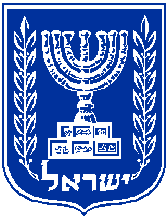 מדינת ישראללשכת הפרסום הממשלתית(לפ"מ)מכרז פומבי מס' 82/08/21למתן שירותי הקלדת והזנת נתוני מודעות לאתר Jobizאוגוסט 2021מכרז פומבי מס' 82/08/21 למתן שירותי הקלדת והזנת נתוני מודעות לאתר Jobizכללילשכת הפרסום הממשלתית (להלן: "לפ"מ" או "המזמין") פונה בזה בבקשה לקבלת הצעות למתן שירותי הקלדת והזנת נתוני מודעות לאתר הפרסומים הממשלתי, www.jobiz.gov.il (להלן: "האתר").השירותים כוללים: הקלדת מודעות שונות (דרושים, מכרזים וכיוב') והזנת נתוני מודעות באתר הפרסומים הממשלתי Jobiz לאורך כל תקופת ההתקשרות. יובהר, כי השירותים עשויים לכלול הזנת תכני מודעות אשר לא יוקלדו על ידי הספק הזוכה, אלא יועברו לספק על ידי המזמין ו/או מי מטעמו, הכל כמפורט בסעיף 2 להלן.יובהר, כי מכרז זה מיועד לתאגידים בלבד, קרי – חברות המעניקות את השירותים נשוא המכרז (בין אם מאוגדות כחברה בע"מ ובין אם כשותפות), ולא ליחידים. הצעה אשר תוגש על ידי יחיד כאמור, אף אם מדובר בחברת יחיד, תיפסל.רשאים להשתתף במכרז רק גופים העומדים בכל תנאי הסף המפורטים להלן בסעיף 4 למכרז.הצעות שלא יוגשו בדיוק על פי תנאי המכרז עלולות להיפסל.עם הספק הזוכה ייחתם הסכם למתן השירותים (להלן: "ההסכם") בנוסח המצ"ב כנספח ז' למכרז זה. יובהר, כי עד לחתימת ההסכם על ידי שני הצדדים לא יתקיימו ביניהם יחסים חוזיים, ואין בהודעה על זכייה כדי ליצור יחסים חוזיים בין המציע הזוכה לבין המזמין.הצעות שיתקבלו במכרז זה יפתחו רק לאחר אישור ועדת החריגים במשרד האוצר.מסמכי המכרז, לרבות הנספחים, הינם רכוש המזמין ובבעלותו הבלעדית. המציעים אינם רשאים לעשות כל שימוש במסמכים אלה אלא לצורך הגשת הצעה במכרז. על המציע חלה חובת סודיות לגבי תוכן המסמכים.ריכוז לוחות זמנים למכרז:מועד אחרון להגשת ההצעות – יום ב', 04.10.2021, בשעה 12:00.מועד אחרון לשאלות הבהרה – יום ה', 09.09.2021, בשעה 12:00.השירותים הנדרשיםהקלדת מודעותהקלדת מספר משתנה של מודעות (בטווח ממוצע שבין 30 ל-120 מודעות בשבוע), כגון מודעות מכרזים, דרושים, הודעות כלליות, מודעות קול קורא וכיוב', בשפה העברית בלבד.המודעות להקלדה יועברו אל הספק הזוכה על ידי המזמין בקבצי Word (כ-75% מכלל המודעות) או בקבצי Pdf (כ-25% מכלל המודעות).לעניין המודעות שיועברו בקבצי Word, יידרש הספק הזוכה להקליד או להעתיק את תוכנן למערכות אתר Jobiz. קבצים אלו יכללו לרוב מודעות טקסט, אך הם עשויים לכלול גם טבלאות שונות. בקבצי Pdf, מטבע הדברים, לא ניתן יהיה להעתיק את הטקסט, והספק יידרש להקלדה מלאה.בנוסף למודעות שיועברו לספק הזוכה כאמור, ובמידת הצורך, יועברו לספק מודעות להקלדה באמצעות רשימת קישורים למכרזים ו/או משרות המתפרסמים באתרי אינטרנט של רשויות מקומיות, חברות ממשלתיות וכדומה. הספק הזוכה יידרש להיכנס לכל הקישורים ולהקליד את תוכן העמוד. יובהר, כי לעתים יידרש הספק לחפש בעצמו מכרזים ו/או משרות לפרסום באתר Jobiz ולהקלידם באתר.הזנת נתוני המודעות לאתרבנוסף להקלדת המודעות לאתר, יידרש הספק הזוכה להזין את כל נתוני המודעות למערכת ניהול התוכן של האתר, באמצעות גישה מאובטחת. ההזנה כאמור תיעשה בשדות המיועדים למילוי במערכת ניהול התוכן של האתר, כאשר הספק הזוכה יידרש לסווג את כל המודעות, בין היתר לפי נושא המודעה, מפרסם המודעה, תאריכי פרסום, תאריך אחרון להגשת הצעה / מועמדות, הזנת קישורים וכדומה. יובהר, כי השירותים עשויים לכלול הזנת נתוני מודעות אשר לא יוקלדו על ידי הספק הזוכה, אלא יועברו לספק על ידי המזמין ו/או מי מטעמו, וכן צירוף קבצים (כגון נספחים).הזנת נתוני מודעות בשפה הערבית – חלק מהמודעות שיועברו על ידי המזמין לספק הזוכה (לרוב עד 50 מודעות בשבוע) יכילו גם גירסה בשפה הערבית (בקובץ Word). הספק הזוכה יידרש להזין את נתוני המודעות האמורות לגירסה הערבית של האתר, באותו האופן שבו יוזנו נתוני המודעות בעברית. יובהר, כי מכרז זה אינו כולל שירותי הקלדת מודעות בשפה הערבית.תנאי מתן השירותיםהספק הזוכה ימנה איש קשר לצורך ביצוע השירותים נשוא המכרז, אשר יהיה בעלי החברה או עובד המועסק על ידי החברה במסגרת יחסי עובד-מעסיק, ויידרש להיות זמין לפניות המזמין לביצוע עבודה, לעתים אף מחוץ לשעות העבודה המקובלות.הקלדת המודעות והזנת נתוני המודעות באתר כאמור יתבצעו בתוך 24 שעות ממועד העברת הקבצים על ידי המזמין לספק הזוכה. יובהר, כי עמידה בלוחות הזמנים הינה תנאי עיקרי ויסודי בהסכם ההתקשרות שייחתם עם הזוכה, וכי אי-עמידה בלוחות הזמנים כאמור תהווה עילה לביטול ההסכם.הספק הזוכה יידרש לרמת ביצוע גבוהה ומדויקת ביותר ויידרש לבצע הגהה קפדנית על כל המודעות המוקלדות ועל כל הנתונים המוזנים למערכת האתר, כך שהקלדת המודעות והזנת נתוני המודעות יבוצעו ללא טעויות.במקרה של תקלות טכניות או אחרות הקשורות לאתר או ליכולתו של הספק הזוכה לבצע את השירות, יידרש הספק לפעול לתיקון התקלות, בין היתר באמצעות פנייה לתמיכה הטכנית של האתר ו/או ממשל זמין ו/או ספק חיצוני מטעם המזמין.הספק הזוכה יידרש, על פי דרישת המזמין ובאופן שייקבע על ידי המזמין, להגיש דוחות המפרטים את העבודה שבוצעה על ידו, לפי פילוחים שונים (לדוגמה: קובץ אקסל המפרט את כל המודעות שהקליד הספק הזוכה ביום נתון).מובהר בזאת כי מספר המודעות והיקף העבודה המוערך כמפורט לעיל הינו בגדר הערכה בלבד, והמזמין איננו מתחייב על מספר הזמנות העבודה שיידרשו, או על היקף עבודה מינימלי או מקסימלי, בכל היקף שהוא. הספק הזוכה יהיה זכאי לתמורה אך ורק בעבור עבודות שביצע בפועל.למען הסר ספק יובהר, כי המזמין עשוי להידרש למספר הזמנות עבודה בהיקף הגדול מן ההערכה המפורטת לעיל, או בהיקף הנמוך ממנה, הכל לפי שיקול דעתו הבלעדי ועל פי צרכיו. בעצם הגשת ההצעה למכרז זה מצהיר המציע כי לא יהיו לו טענות ו/או תביעות בגין מספר הזמנות העבודה שיידרשו ממנו בפועל, כמפורט לעיל, היה ויזכה במכרז.אין בעצם הזכייה בהליך זה ו/או בהתקשרות בין המזמין ובין הספק הזוכה כדי לחייב את המזמין לפנות אל הספק הזוכה לביצוע שירותים בכל היקף שהוא או בכלל, והספק הזוכה יקבל תמורה אך ורק בהתאם לשירות אשר ביצע בפועל.משך ההתקשרותתקופת ההתקשרות הינה לשנה, החל מיום החתימה על הסכם ההתקשרות עם המציע אשר ייבחר על ידי המזמין לביצוע השירותים נשוא מכרז זה.למזמין תהא זכות ברירה (אופציה) להאריך ו/או להרחיב את ההתקשרות, לפי שיקול דעתו הבלעדי ובהתאם לצרכי המזמין, בתנאי מכרז זה לרבות נספחיו, ובכפוף לקיום תקציב, בתקופות נוספות בנות עד שנה כל אחת, ובאופן שסך כל תקופת ההתקשרות לא יעלה על חמש שנים.המזמין יהיה רשאי, לפי שיקול דעתו הבלעדי ובהודעה בכתב 30 יום מראש, להפסיק את ההתקשרות בכל עת או לצמצם את היקף השירותים, מכל סיבה שהיא.תנאי סף למגיש ההצעהעל המציע לעמוד בכל תנאי הסף המפורטים להלן ולצרף את כל המסמכים הנדרשים לצורך הוכחת עמידתו בתנאי הסף. אי מילוי של כל הדרישות המפורטות בפרק זה עלול לגרום לפסילת ההצעה על הסף.רשאים להגיש הצעות רק מציעים אשר במועד הגשת ההצעה עומדים בכל תנאי הסף המצטברים הבאים: המציע הינו תאגיד הרשום כדין במדינת ישראל, בכל מרשם המתנהל על פי דין לגבי תאגידים מסוגו של המציע, והינו בעל כל הרישיונות / הרישויים / התקנים / ההיתרים הנדרשים על פי דין למתן השירות נשוא המכרז, בין שנדרשו באופן מפורש במסגרת מכרז זה ובין אם לאו.להוכחת סעיף זה, יש לצרף תעודת התאגדות תקפה ממרשם רשמי בישראל (רשם החברות או רשם השותפויות) ולמלא את טופס פרופיל המציע.המציע הינו בעל ניסיון של שנה אחת לפחות במתן שירותי הקלדת נתונים.הוכחת סעיף זה תיעשה באמצעות מילוי החלקים הרלוונטיים בטופס פרופיל המציע.המציע הינו בעל ניסיון של שנה אחת לפחות בהזנת תכנים לאתרי אינטרנט בתשתית Drupal ו/או Wordpress ו/או Share Point.הוכחת סעיף זה תיעשה באמצעות מילוי החלקים הרלוונטיים בטופס פרופיל המציע.היקף מחזור עסקיו השנתי של המציע בשנת 2019 או בשנת 2020 בתחום מתן שירותי הקלדת נתונים ו/או הזנת נתונים, לא פחת מסך של 200,000 (מאתיים אלף) ₪ כולל מע"מ.הוכחת סעיף זה תיעשה באמצעות אישור מתאים מטעם רואה חשבון, כדוגמת הנוסח המופיע בנספח ו' למכרז.קיומם של כל האישורים הנדרשים לפי חוק עסקאות גופים ציבוריים, התשל"ו-1976 (להלן: "חוק עסקאות גופים ציבוריים") לרבות:תצהיר המאומת על ידי עורך דין בדבר העדר הרשעות של המציע ו-"בעל זיקה" אליו (כהגדרתו בסעיף 2ב לחוק עסקאות גופים ציבוריים) ביותר משתי עבירות לפי חוק עובדים זרים, התשנ"א-1991 (להלן: חוק עובדים זרים) וחוק שכר מינימום, התשמ"ז-1987 (להלן: חוק שכר מינימום), או לחילופין שהורשעו ביותר משתי עבירות ולא חלפה שנה אחת לפחות ממועד ההרשעה האחרונה ועד למועד הגשת ההצעה. התצהיר יוגש על גבי נספח ד' למכרז.אישור פקיד מורשה, רואה חשבון או יועץ מס, המעיד שהמציע מנהל פנקסי חשבונות על פי פקודת מס הכנסה [נוסח חדש] וחוק מס ערך מוסף, התשל"ו-1975 או שהוא פטור מניהולם ומדווח לפקיד שומה על הכנסותיו וכן מדווח למנהל מס ערך מוסף על עסקאות שמוטל עליהן מס לפי חוק מס ערך מוסף.תצהיר המאומת על ידי עורך דין כי המציע עומד בהוראות סעיף 9 לחוק שוויון זכויות לאנשים עם מוגבלות, התשנ"ח-1998 או שהן אינן חלות עליו, וכי המציע פועל כמתחייב בסעיף 2ב1 לחוק עסקאות גופים ציבוריים. התצהיר יוגש על גבי נספח ה' למכרז. במקרה שבו המציע, כאישיות משפטית עצמאית, אינו עומד בתנאי הסף המפורטים במכרז ושבעברו של המציע התרחש שינוי ארגוני (לדוגמה התאגדות מציע מעוסק מורשה לחברה, רכישת פעילות, התאגדות כחברה, רה-ארגון או איחוד של חברות בדרך אחרת), באופן בו הפעילות הרלוונטית לצורך עמידה בתנאי הסף השתלבה אצל המציע, יוכל המציע לצרף לנתוניו את נתוני הגוף בו התקיימה הפעילות לפני השינוי הארגוני. החלטה בדבר הכרה כאמור תהיה בכפוף לשיקול דעת המזמין.פירוט המסמכים שיש לצרף להצעהחוברת ההצעה תכלול את המסמכים הבאים:	כל האישורים והמסמכים הנדרשים על מנת להוכיח את עמידת המציע בתנאי הסף המפורטים לעיל.טופס פרופיל המציע, בהתאם לנוסח המצ"ב בנספח א'. יש למלא את כל הפרטים בכתב יד בלבד.פרופיל ספק המפרט את תחומי ההתמחות; שנות הפעילות; תחומי הפעילות; מצבת כוח האדם; סוגי לקוחות; ניסיון קודם בביצוע השירותים.הצעת מחיר אשר תוגש במעטפה נפרדת וסגורה בהתאם לנוסח המצ"ב כנספח ב' למכרז, כשהיא כוללת מע"מ ונקובה בש"ח. יובהר, כי במידה והצעת המחיר כאמור לא תוגש במעטפה נפרדת וסגורה, לרבות העתקי הצעת המחיר, או שהצעת המחיר מטעם המציע תופיע בצורה גלויה בכל דרך אחרת במסגרת ההצעה, עלול הדבר להוביל לפסילת ההצעה.תעודת התאגדות תקפה ממרשם רשמי בישראל (רשם החברות או רשם השותפויות).נסח חברה/שותפות עדכני לעניין היעדר חובות לרשם החברות/השותפויות, הניתן להפקה דרך אתר האינטרנט של רשות התאגידים, ככל שהמציע הינו תאגיד. במידה ולמציע אין בנמצא נסח המאשר את הנ"ל, יהיה עליו להעביר, כתנאי לחתימת ההסכם אם יוכרז כזוכה במכרז, נסח עדכני אשר לא מצוינים בו חובות אגרה שנתית לשנים שקדמו לשנה שבה מוגשת ההצעה ולא מצוין בו כי המציע הינו חברה מפרת חוק או שהיא בהתראה לפני רישום כחברה מפרת חוק.תצהיר בדבר התחייבות מציעים במכרז (הצהרה כללית), בהתאם לנוסח המצ"ב בנספח ג' להלן, חתום על ידי מורשי החתימה מטעם המציע.אישורים עדכניים הנדרשים לפי חוק עסקאות גופים ציבוריים, כמפורט להלן:תצהיר חתום ומאומת כדין, לפי החוק האמור, בנוסח המצורף כנספח ד' למכרז, כמפורט בסעיף 4(ה)(1) לעיל.אישור פקיד מורשה, רואה חשבון או יועץ מס, כמפורט בסעיף 4(ה)(2) לעיל.תצהיר חתום ומאומת ע"י עורך דין בדבר עמידה בסעיף 9 לחוק שוויון זכויות לאנשים עם מוגבלות, בנוסח המצורף כנספח ה' למכרז, כמפורט בסעיף 4(ה)(3) לעיל.אישור רו"ח על מחזור עסקיו של המציע, כדוגמת הנוסח המצורף בנספח ו' להלן, כנדרש בסעיף 4(ד) לעיל. הסכם התקשרות המצ"ב בנספח ז' להלן, לרבות נספח התחייבות לסודיות והיעדר ניגוד עניינים, חתום בראשי תיבות בכל עמוד, וכן חתימה וחותמת המציע במקום המיועד לכך בסוף ההסכם.עותק של מסמכי המכרז על כל נספחיו, חתום בראשי תיבות בכל עמוד וחתימה וחותמת המציע במקום המיועד לכך בסוף ההסכם.מסמך תשובות לשאלות הבהרה, ככל שיפורסם במסגרת מכרז זה, חתום על ידי המציע.על מציע העונה על הדרישות לתיקון לחוק חובת מכרזים (מספר 15), התשס"ג–2002 (להלן – התיקון לחוק), לעניין עידוד נשים בעסקים, להגיש אישור ותצהיר לפיו העסק הוא בשליטת אישה (על משמעותם של המונחים: "עסק"; "עסק בשליטת אישה"; "אישור"; ו"תצהיר" ראה התיקון לחוק).על פי התיקון לחוק, לאחר שקלול התוצאות, אם קיבלו שתי הצעות או יותר תוצאה משוקללת זהה שהיא התוצאה הגבוהה ביותר, ואחת מן ההצעות היא עסק בשליטת אישה, תיבחר ההצעה האמורה כזוכה במכרז ובלבד שצורף לה בעת הגשתה, אישור ותצהיר.הצעה אשר לא תוגש בהתאם להוראות סעיף זה יכול ותיפסל.תנאים כללייםהצעת המציע תהיה בתוקף למשך 90 יום מהמועד האחרון שנקבע להגשת ההצעות.הצעת המציע תוגש ע"י אישיות משפטית אחת בלבד וכל המסמכים והאישורים הנדרשים במכרז זה יהיו על שמה של אותה אישיות משפטית בלבד. מועד התקיימותם של כל תנאי הסף המפורטים לעיל לגבי המציע יהיה מועד הגשת ההצעה.המציע אינו רשאי לערוך שינוי כלשהו במסמכי המכרז, בין על ידי שינוי / תוספת / מחיקה בגוף המסמכים ובין על ידי צירוף מסמך הסתייגות נפרד. עם הזוכה במכרז ייחתם הסכם בנוסח המצ"ב, ללא הסתייגות. להסתייגויות כאמור לא יהיה כל תוקף כלפי המזמין והן עלולות לגרום לפסילת הצעתו של המציע / זכייתו של הזוכה. במסגרת הליך שאלות ההבהרה (כמפורט בסעיף 14 למכרז) ניתן יהיה לבקש שינויים בנוסח המכרז, אך אין לבצע כל שינוי שלא ניתן עבורו אישור מפורש בכתב במסגרת התשובות לשאלות ההבהרה.תנאים למתן שירותים על ידי הזוכה:לעיל ולהלן: "הקבלן" – המציע אשר ייבחר על ידי המזמין להעניק את השירותים נשוא המכרז.העבודה תבוצע ע"י הקבלן. הקבלן לא יהיה רשאי להעביר או להסב את זכויותיו עפ"י מכרז זה – כולן או חלקן – לצד שלישי, אלא בהסכמה מראש ובכתב מאת נציג המזמין לצורך מכרז זה.הקבלן מתחייב לבצע את העבודה במומחיות, במקצועיות ובמיומנות ועפ"י הסטנדרטים המקצועיים המקובלים.כל שירותי הקבלן, לרבות הדפסות וצילומים, ייעשו ע"י הקבלן ועל חשבונו.הקבלן לא ישתמש ברשתות המחשוב, הטלפונים ושירותים מנהליים אחרים של המזמין, לא יבצע עבודתו ממשרדי המזמין, לא יהיה ממונה על עובדים של המזמין ולא ייצג את המזמין כלפי גורמי חוץ.מובהר בזאת, כי כל חומר ומידע שייאסף ע"י הקבלן במהלך עבודתו יועמד לרשות המזמין ללא תנאי.כל הזכויות בחומרים, לרבות בחומרי הגלם ו/או בתוצרי ההקלדה, שייכות למזמין, והקבלן אינו רשאי לעשות בהם שימוש כלשהו.מדינת ישראל תהא רשאית להשתמש בתוצרי השירותים בכל עת ובכל אופן שהוא, לרבות פרסומם באתרי אינטרנט ו/או בכל אמצעי שהוא.הצהרת הקבלןבחתימתו על ההצעה במכרז זה, הקבלן מצהיר ומתחייב כי:אין בפניו כל מניעה או הגבלה לעניין הגשת ההצעה למזמין במסגרת מכרז זה ו/או לעניין תוכן ההצעה, כולה או חלקה ו/או לעצם ההתקשרות עם המזמין על פי מכרז זה.אין בהתקשרות על פי מכרז זה כדי לפגוע בכל זכות יוצרים, סוד מסחרי, זכות קניין כלשהי, לרבות כל זכות לקניין רוחני וכי לא הוגשה נגדו תביעה כלשהי על הפרת זכויות כאמור.הקבלן מצהיר כי ידוע לו שעל השירות להתבצע באיכות גבוהה ביותר, באופן קפדני ויסודי, בהתאם לסטנדרטים הגבוהים המקובלים אצל המזמין.הקבלן מצהיר כי ידוע לי שיידרש, בכפוף לשיקול דעתו של המזמין, להגיש דיווחים וחשבונות הנדרשים לצורך תשלום עבור עבודתו, במסגרת פורטל הספקים הממשלתי, בשים לב להוראות התכ"ם והנחיות החשב הכללי הרלוונטיות, ומתחייב כי יחתום על חוזה שימוש בפורטל הספקים, כמפורט בהוראת התכ"ם מס' 7.12.5. לחילופין, מתחייב הקבלן כי ימציא אישור כספק הרשום לפורטל הספקים. הקבלן מצהיר ומתחייב כי ידוע לו שיישא בכלל העלויות הכרוכות בהתחברות לפורטל הספקים הממשלתי.הקבלן מתחייב שבכל מקרה בו נבצר ממי מעובדיו ו/או נותני שירותים מטעמו (להלן: "בעל מקצוע") לבצע את העבודה מחמת מחלה, חופשה, שירות מילואים או מכל סיבה אחרת, יחליף אותו בבעל מקצוע אחר בעל כישורים מתאימים ובאותה רמה מקצועית, בכפוף לאישור המזמין.הקבלן מצהיר כי ידוע לו שאינו רשאי להחליף ביוזמתו את בעלי המקצוע ללא קבלת אישור המזמין בכתב ומראש.זכויות בסיום ההתקשרות – הקבלן מצהיר כי בתום תקופת ההתקשרות או מיד עם דרישה ראשונה של המזמין בכתב, יעביר לידי המזמין ו/או מי מטעמו את כל החומרים הנמצאים ברשותו. העברת החומרים לידי המזמין תהא באחריות הקבלן ועל חשבונו.הקבלן מצהיר כי ידוע לו שלצורך ביצוע השירות נדרשת ממנו זמינות גבוהה ביותר במשך כל ימות השבוע וכי עליו לעמוד בלוחות הזמנים שיוגדרו על ידי המזמין.ניגוד עניינים / סודיות / בעלותהזוכה במכרז יצהיר ויתחייב שאין ולא יהיה לו, החל ממועד הגשת ההצעה למכרז זה, במהלך תקופת ההתקשרות בין הצדדים ולאחריה, ניגוד עניינים מכל מין וסוג שהוא.הזוכה יידרש לחתום על התחייבות לשמירת סודיות ללא הסתייגות ולהתחייב כי כל חומרי הגלם ו/או הנתונים הנוגעים לשירות שיינתן על ידו, לרבות כל הישיבות/פגישות בהן ייטלו חלק וכן כל הממצאים, התוצרים והנתונים הנוגעים לשירות שיינתן על ידו, לרבות תוצרי עבודתו, יישמרו בסוד לאורך תקופת ההתקשרות ולאחריה, אלא אם כן התקבל אישור מראש ובכתב של המזמין להעברת חומרי הגלם ו/או הנתונים כאמור. הזוכה או מי מטעמו לא יעשו שימוש במידע שיגיע לידיעתם במסגרת מתן השירותים.הזוכה יתחייב כי לא יציג לאף גורם למעט לנציגי לשכת הפרסום הממשלתית ו/או מי מטעמם את תוצאות העבודה האמורה בתקופת ההתקשרות ולאחריה, ובכלל זה, כל מסמך שיכין הזוכה במסגרת מתן השירותים, זולת אם קיבל לכך אישור מראש ובכתב מהמזמין.בחירת הזוכההליך בחירת הזוכה במכרז זה יתבצע בשלושה שלבים:בשלב הראשון תיבדקנה כל ההצעות אשר התקבלו עד למועד האחרון להגשת הצעות, ביחס לעמידתן בתנאי הסף המפורטים לעיל. רק הצעה אשר עמדה בכל תנאי הסף הנדרשים תיבדק בשלב הבא.בשלב השני תיפתחנה המעטפות המכילות את הצעת המחיר, ותיבדקנה הצעות המחיר מטעם המציעים. המציע שהגיש את הצעת המחיר המשוקללת הזולה ביותר יהיה הזוכה בהליך, בכפוף לזכויות המזמין המפורטות בסעיף 12 להלן.אם לאחר שקלול הצעות המחיר, קיבלו שתי הצעות או יותר תוצאה משוקללת זהה שהיא התוצאה הזולה ביותר, ואחת מן ההצעות היא של "עסק בשליטת אישה", כהגדרתו בסעיף 5(יג) לעיל, תיבחר ההצעה האמורה כזוכה במכרז ובלבד שצורף לה בעת הגשתה, אישור ותצהיר.ככל שלא יהיה בכך כדי להכריע את תוצאת המכרז, יתבקשו המציעים אשר קיבלו תוצאה משוקללת זהה שהיא התוצאה הזולה ביותר להגיש הצעת מחיר נוספת, לפי תנאים שייקבעו.השלב השני – בחינת הצעות המחירעל המציע להגיש הצעת מחיר עבור הקלדה של מודעה בודדת (עד 250 מילים), והצעת מחיר עבור הזנת נתוני מודעה בודדת לאתר האינטרנט. הצעות המחיר יכללו מע"מ, ויגלמו את כל העלויות הכרוכות בביצוע השירותים. יש להגיש הצעת מחיר לביצוע השירותים באמצעות מילוי נספח ב' למכרז זה בכתב יד.יובהר כי ככל שתחול על הזוכה חובת תשלום מע"מ, כל שינוי עתידי בגובה המע"מ ישנה את גובה התמורה שתשולם (במקרה של עליית המע"מ התמורה תתעדכן כלפי מעלה ובמקרה של ירידת המע"מ התמורה תתעדכן כלפי מטה).הצעת המחיר המשוקללת תחושב על פי הנוסחה הבאה: ( 2/3 * 2 P ) + ( 1/3 * 1 P ) = A A = הצעת המחיר המשוקללת1 P = הצעת המחיר עבור הקלדת מודעה בודדת (עד 250 מילים).2 P = הצעת המחיר עבור הזנת נתוני מודעה בודדת לאתר האינטרנט.הזוכה בהליך זה יהיה המציע אשר יגיש את הצעת המחיר המשוקללת הזולה ביותר, בכפוף לזכויות המזמין המפורטות בסעיף 12 להלן.את נספח הצעת המחיר יש להגיש במעטפה נפרדת וסגורה שתונח בתוך המעטפה הכללית.יודגש, כי המזמין אינו מתחייב לבחור את ההצעה הזולה ביותר מבין כלל ההצעות שבהליך, הכל בכפוף לזכויות המזמין כמפורט בסעיף 12 להלן ולפי כל דין.התעריף הנקוב בהצעה יעמוד בתוקפו 90 יום מתום המועד האחרון להגשת הצעות. מובהר בזאת כי ההצעות ימשיכו לעמוד בתוקפן גם לאחר תום 90 יום מהמועד האחרון להגשת הצעות, ועד למועד בו יודיע המציע כי ברצונו לחזור בו מהצעתו, ובלבד שהודעה כאמור תגיע לידי המזמין לפני ההודעה על זכייה בהתאם למכרז זה.התחייבויות ופעילויות הנדרשות מאת הזוכה במכרז עם הודעת המזמין בדבר זכייה במכרז, ימציא הזוכה לידי המזמין את המסמכים הבאים:הסכם ההתקשרות המצ"ב כנספח ז', כשהוא חתום על ידי הזוכה ו/או בידי מורשי החתימה שלו. הסכם חתום לעבודה בפורטל הספקים, כנדרש בהוראת התכ"מ מס' 7.12.5.כל מסמך אחר שיידרש על ידי המזמין בהתאם לתנאי מכרז זה.מילוי הדרישות הנ"ל מהווה תנאי לסיום הליכי המכרז. במקרה שבו הספק הזוכה במכרז לא ממלא אחר דרישות המזמין תוך פרק הזמן שיוגדר, יוכל המזמין לתת לו ארכה להשלמת ביצוע הפעולות, לפסול את הצעתו, או להכריז על המדורג הבא כזוכה במכרז, בכפוף לביצוע הפעולות המנויות במכרז.מועד תחילת מתן השירות המציע הזוכה יתחייב להיערך למתן השירותים מיד עם קבלת ההודעה על הזכייה והעברת הסכם ההתקשרות החתום, בצירוף המסמכים המפורטים בסעיף 10 לעיל, או במועד אחר שייקבע על ידי המזמין, לפי שיקול דעתו הבלעדי.זכויות המזמיןאין באמור במכרז זה ו/או בהסכם כדי לגרוע או למעט מכל זכות העומדת למזמין על פי כל דין, לרבות ההוראות לפי חוק חובת המכרזים, התשנ"ב-1992 או התקנות על פיו.המזמין רשאי לפסול הצעה שאין בה התייחסות מפורטת לסעיף מסעיפי המכרז ונספחיו, שלדעת המזמין מונע הערכת ההצעה כראוי, או שלא צורפו אליה כל האישורים הנדרשים או שהוגשה שלא במבנה הדרוש.המזמין רשאי לפנות אל המציעים, או אל מי מהם, לקבלת הבהרות, השלמות או תיקונים ביחס להצעותיהם.המזמין רשאי, לפי שיקול דעתו הבלעדי, בכל עת, בהודעה שתועבר בכתב לכלל המשתתפים, להקדים או לדחות את המועד האחרון להגשת הצעות וכן לשנות מועדים ותנאים אחרים הנוגעים למכרז זה.המזמין אינו חייב לבחור בהצעה הזולה ביותר או בכל הצעה שהיא, והוא רשאי לפנות למציעים פוטנציאליים נוספים בכל מועד שימצא לנכון ולמציעים לא תהיה זכות לפיצוי בשל כך. במקרה של ביטול המכרז, לא יהיה חייב עורך המכרז לפצות את המציעים או כל משתתף אחר במכרז, בכל צורה שהיא.המזמין יהא רשאי לבדוק בעצמו את אמיתות הפרטים המופיעים בהצעה, לרבות לעניין התקיימותם של תנאי הסף, בכל דרך שיראה לנכון.המזמין שומר לעצמו את הזכות לנהל עם כל אחד מהמציעים מו"מ בנפרד לגבי הצעתו ו/או להחליט שלא להתקשר עם מציע כלל. המזמין שומר על זכותו לנהל מו"מ עם הזוכה בלא להודיע לו על זכייתו וכן לקיים, לפי החלטתו, הליך של Best and Final עם כל המציעים או עם חלקם.המזמין רשאי לבחור הצעה כלשהי בשלמותה או בחלקה, וכן לבחור ביותר מהצעה אחת ו/או לפצל את ביצוע השירותים בין מספר מציעים.מבלי לגרוע מן האמור לעיל, מובהר כי המזמין רשאי, על פי שיקול דעתו הבלעדי, למסור חלק מן השירותים המפורטים במכרז זה לכל מציע אחר, וכי המזמין אינו מתחייב, במישרין ו/או בעקיפין, כי השירותים המפורטים במכרז זה יבוצעו על ידי מציע אחד.המזמין יהיה רשאי, בכל עת, להתקשר עם ספקים לביצוע שירותים מן הסוג המפורט במכרז שלא על פי מכרז זה, לפי שיקול דעתו הבלעדי, בין על ידי פרסום מכרז חדש ובין בפטור מחובת מכרז לפי כל דין, באופן שיעניק את מירב היתרונות למזמין בנסיבות העניין.מובהר בזאת כי אין במכרז ו/או בתוצאותיו כדי לפגוע בכוחן של התקשרויות קיימות של המזמין עם ספקים במועד חתימת ההסכם, ככל שישנן.המזמין רשאי, על פי שיקול דעתו הבלעדי, בכל עת, לבטל הליך זה ולפרסם הליך חדש.המזמין רשאי, על פי שיקול דעתו הבלעדי, בכל עת, לבטל הליך זה, בין לפני בחירת הזוכה ובין לאחר בחירת הזוכה, בשל שינוי צרכי המזמין ו/או לקוחותיו ו/או בשל היעדר תקציב לביצוע השירותים הנדרשים במכרז, כולם או חלקם.המזמין רשאי, בכל שלב שהוא, להפסיק בהודעה בכתב את מתן השירותים נשוא מכרז זה או כל פנייה לביצוע שירות. במקרה זה, יהיה הזוכה זכאי לתמורה בעבור השירותים שנעשו עד לשלב שבו ניתנה הודעה כאמור.פסילה בעקבות חוות דעת שלילית בכתב או מידע שקרי – המזמין יהא רשאי לפסול הצעה של מציע, אשר העניק למזמין או לגורם ממשלתי אחר שירותים בעבר ולא עמד בלוחות הזמנים ו/או בסטנדרטים המקצועיים הנדרשים, או שקיימת לגביו חוות דעת שלילית בכתב או דו"ח ביקורת לעניין טיב העבודה שסיפק, או שכלל בהצעתו למכרז זה ו/או למכרז אחר שפורסם על ידי המזמין מידע שקרי ו/או מטעה ו/או לא מדויק, אף אם הדבר נעשה בתום לב. במקרה זה תינתן למציע זכות טיעון בכתב או בעל פה, לפי שיקול דעת ועדת המכרזים של המזמין, בטרם מתן ההחלטה הסופית.כשירים נוספים לזכייה – הסתיימה, הופסקה או בוטלה ההתקשרות בין המזמין לבין הזוכה או שלא נחתם הסכם עם הזוכה בהליך זה, מכל סיבה שהיא, רשאי המזמין לפנות למציע שדורג במקום השני בהתאם לתוצאות מכרז זה (וככל שתהא מניעה להתקשר עימו, יהא רשאי המזמין לפנות למציע שדורג במקום השלישי, וכן הלאה), לצורך ביצוע השירותים המפורטים במכרז, הכל לפי שיקול דעתו הבלעדי והמוחלט של המזמין. זכות זו של המזמין, עומדת לו הן לפני והן במהלך תקופת ההתקשרות עם הזוכה, וכל עוד לא חלפו שלוש שנים מיום תחילת ההתקשרות עם הזוכה.למען הסר ספק מובהר, כי אין בהודעה על הזוכה כדי לסיים את הליכי הבחירה ו/או כדי ליצור יחסים חוזיים בין המזמין ובין הזוכה, וכי בטרם חתימת מורשי החתימה מטעם המזמין על ההסכם בין הצדדים, רשאי המזמין לבטל את החלטתו על פי שיקול דעתו הבלעדי והמוחלט (וזאת מבלי שיהיה בכך כדי לגרוע מהצורך בקבלת אישורים נוספים לאחר ההודעה על הזכייה ומבלי שיהיה בכך כדי לגרוע מהאפשרות העומדת בפני המזמין לבטל או להפסיק את ההתקשרות בכל עת, כמפורט לעיל).כן יובהר, כי הגשת ההצעה מחייבת את המציע בלבד ואין בהגשת ההצעה כאמור כדי להטיל חבות משפטית כלשהי על המזמין. המזמין לא יישא בכל תשלום ולא ישתתף ו/או ישיב כל תמורה שהיא בגין הוצאות ו/או הפסדים ישירים ו/או עקיפים בהם נשא המציע בקשר עם הכנת הצעתו והשתתפותו במכרז.הנחיות להגשת ההצעהאת ההצעה המלאה על נספחיה יש להגיש ב-3 עותקים: 2 עותקים קשיחים, מהם לפחות אחד בעותק מקור, וכן עותק אלקטרוני של ההצעה על גבי CD או החסן נייד.ההצעה תוגש לתיבת המכרזים הנמצאת במשרדי המזמין בקומה 15 (מבואה מזרחית) ברח' אחד העם 9 תל אביב (מגדל שלום) ליד דלפק הקבלה, וזאת לא יאוחר מיום ב' 04.10.2021 בשעה 12:00. יובהר, כי אין לשלוח הצעה בדואר.ההצעה תוגש במעטפה חיצונית סגורה, שעליה יירשם "מכרז פומבי מס' 82/08/21 למתן שירותי הקלדת והזנת נתוני מודעות לאתר Jobiz" וכן שם המציע וכתובת עדכנית שלו, ללא כל פרט נוסף.המעטפה החיצונית תכיל שתי מעטפות נוספות:מעטפת ההצעה – הכוללת את כל המסמכים הרלוונטיים והנדרשים במכרז, למעט הצעת המחיר. במעטפה זו יונחו העותקים הקשיחים של ההצעה וכן העותק האלקטרוני של ההצעה, אשר איננו כולל את הצעת המחיר. על גבי מעטפת ההצעה יירשמו פרטי הזיהוי של המציע. אין לכלול העתק של הצעת המחיר במעטפת ההצעה, בין בעותק קשיח ובין בעותק אלקטרוני.מעטפת הצעת המחיר – הכוללת את הצעת המחיר על גבי נספח ב' למכרז. על גבי מעטפת הצעת המחיר יירשמו פרטי הזיהוי של המציע. יובהר, כי במידה והצעת המחיר כאמור לא תוגש במעטפה נפרדת וסגורה, לרבות העתקי הצעת המחיר, או שהצעת המחיר מטעם המציע תופיע בצורה גלויה בכל דרך אחרת במסגרת ההצעה, עלול הדבר להוביל לפסילת ההצעה.כאמור, ולמען הסר ספק, מעטפת ההצעה ומעטפת הצעת המחיר יונחו בתוך מעטפה חיצונית סגורה, עליה יירשמו פרטי המכרז, שם המציע וכתובת עדכנית שלו בלבד. יובהר, כי אין להוסיף התניות או סייגים כלשהו לנוסח המכרז, לנספחיו או להצעה.על המציע לצרף את כל המסמכים הנדרשים בהתאם לאמור בסעיף 5 לעיל, לרבות כל האישורים והמסמכים הנדרשים על מנת להוכיח עמידת המציע בתנאי הסף.שאלות הבהרהבכל מקרה של אי בהירות והערות בנוגע למכרז או לתנאיו, יש לפנות בהליך שאלות הבהרה והערות, כפי שיפורט להלן.שאלות הבהרה בנוגע לאמור במכרז זה יש לשלוח בכתב בלבד, לידי גב' שרון כהן, מרכזת ועדת המכרזים, באמצעות דוא"ל שכתובתוmichrazim@lapam.gov.il , וזאת עד ליום ה' 09.09.2021 בשעה 12:00. בנדון יש לציין: "מכרז פומבי מס' 82/08/21 למתן שירותי הקלדת והזנת נתוני מודעות לאתר Jobiz – שאלות הבהרה".שאלות ההבהרה יוגשו על גבי מסמך Microsoft Word בלבד, בפורמט הבא:פניות שתגענה שלא באמצעות הדוא"ל כאמור ו/או לדוא"ל אחר ו/או לאחר המועד האחרון שנקבע להגשת שאלות הבהרה ו/או שלא בפורמט המפורט לעיל, לא תיעננה, אלא אם תקבע ועדת המכרזים של המזמין אחרת, לפי שיקול דעתה הבלעדי.מענה לשאלות ההבהרה, ככל שתהיינה, יועבר לפונים תוך השמטת שם הפונה ופרטים מזהים אודותיו, ויפורסם באתר האינטרנט של המזמין ושל מינהל הרכש הממשלתי.מציע אשר לא יפנה למזמין בהתאם למפורט בסעיף זה, יהיה מנוע מלהעלות בעתיד כל טענה, דרישה או תביעה בדבר אי בהירות, סתירות או אי התאמה במסמכי המכרז.מסמך השאלות והתשובות יחייב את כל המציעים, יהווה חלק בלתי נפרד ממסמכי המכרז, ובמקרה של סתירה יגבר על האמור בהם.שינוי מסמכי המכרזלמציע אסור לשנות בכל דרך כל פרט ו/או תנאי בטופס ההצעה ו/או במסמכי המכרז. כל שינוי שייעשה ע"י המציע במסמכי המכרז ו/או כל תוספת ו/או הסתייגות ו/או השמטה ו/או מחיקה עלולים לגרום לפסילת ההצעה.עיון בהצעה הזוכהמציע שלא זכה במכרז רשאי לבקש לעיין בהצעה הזוכה, בכפוף להוראות תקנה 21(ה) לתקנות חובת המכרזים, התשנ"ג-1993, וכן בפרוטוקולים של ועדת המכרזים, בחוות דעת מקצועיות, בטבלאות ההשוואה, בהתכתבויות הוועדה עם המציעים, בהחלטה הסופית של הוועדה, בעמדת היועץ המשפטי בוועדה ובנימוקי הוועדה, וכן לקבל עותקים ממסמכים אלה.המציע רשאי לציין מראש, אילו סעיפים בהצעתו חסויים להצגה בפני מציעים אחרים בשל היותם, לדעתו, סוד מקצועי או מסחרי, או שעלולים לפגוע בביטחון המדינה, ביחסי החוץ שלה, בכלכלתה או בביטחון הציבור. במידה ומציע במכרז סבור כי חלקים מסוימים בהצעתו חסויים להצגה מסיבות אלו, ואלו בלבד, יצרף המציע להצעתו מסמך המפרט מהם החלקים בהצעתו אשר לטעמו חסויים להצגה וכן נימוקים לסיווג החלקים האמורים כסוד מסחרי, סוד מקצועי או שעלולים לפגוע בביטחון המדינה, ביחסי החוץ שלה, בכלכלתה או בביטחון הציבור.יובהר, כי ועדת המכרזים של המזמין רשאית, עפ"י שיקול דעתה, להציג בפני מציעים שלא זכו כל מסמך אשר להערכתה נדרש כדי למלא אחר דרישות החוק והתקנות, ולזוכה לא תהיה כל טענה בשל כך. מכל מקום, המציע לא יהיה רשאי לעיין בכל סעיף ו/או חלק מההצעה הזוכה, אשר במסגרת הצעתו הוא ציין כי הינם חסויים להצגה, בין אם תקבע ועדת המכרזים של המזמין כי הינם חסויים להצגה ובין אם לאו.למען הסר ספק יובהר מראש, כי הצעת המחיר שהגיש המציע הזוכה במכרז לא תהיה חסויה להצגה ואיננה מהווה סוד מסחרי או סוד מקצועי.שונותמסמכי המכרז על נספחיהם מפורסמים באתר האינטרנט של מינהל הרכש הממשלתי שכתובתוwww.mr.gov.il  ובאתר האינטרנט של המזמין שכתובתו www.jobiz.gov.il, וניתן לעיין ו/או להדפיס אותם ללא תשלום.המזמין שומר לעצמו את הזכות לערוך שינויים ו/או תיקונים בפנייה זו ובמסמכי המכרז. שינויים או תיקונים אלה ייערכו בכתב ויפורסמו באתרי האינטרנט המפורטים לעיל.בתי המשפט המוסמכים בתל אביב יהיו בעלי הסמכות המקומית הבלעדית בכל סכסוך הקשור למכרז זה. הפנייה נשוא מכרז זה היא לנשים ולגברים כאחד, והאמור בלשון זכר גם בלשון נקבה משמע ולהיפך.           ב כ ב ו ד  ר ב,  לשכת הפרסום הממשלתיתבהתאם לתנאי המכרז, מצורפת חוברת ההצעה הכוללת את המסמכים הבאים (יש לסמן וי במשבצת המתאימה):טופס פרופיל המציע (על גבי נספח א' למכרז);פרופיל ספק, כמפורט בסעיף 5(ב) למכרז;הצעת מחיר, במעטפה נפרדת וסגורה, בהתאם להנחיות המפורטות בסעיף 5(ד) וסעיף 13 למכרז.תעודת התאגדות תקפה ממרשם רשמי בישראל (רשם החברות או רשם השותפויות);נסח חברה/שותפות עדכני לעניין היעדר חובות לרשם החברות/השותפויות;תצהיר בדבר התחייבות מציעים במכרז (הצהרה כללית) (על גבי נספח ג' למכרז);תצהיר חתום ומאומת כדין בדבר היעדר הרשעות לפי חוק העסקת עובדים זרים וחוק שכר מינימום (על גבי נספח ד' למכרז – כולל סימון x במשבצת המתאימה);אישור פקיד מורשה, רואה חשבון או יועץ מס לעניין ניהול ספרי חשבונות כדין, כמפורט בסעיף 4(ה)(2) למכרז;תצהיר חתום ומאומת כדין בדבר עמידה בהוראות סעיף 9 לחוק שוויון זכויות לאנשים עם מוגבלות (על גבי נספח ה' למכרז);אישור רו"ח על מחזור עסקיו של המציע, כדוגמת הנוסח בנספח ו' למכרז, כמפורט בסעיף 5(י) למכרז;הסכם התקשרות חתום (על גבי נספח ז' למכרז);עותק של המכרז על נספחיו, חתום בראשי תיבות בכל עמוד וחתימה וחותמת המציע בסוף ההסכם;מסמך תשובות לשאלות הבהרה, ככל שיפורסם במסגרת מכרז זה, חתום על ידי המציע;במידה והמציע הינו עסק בשליטת אישה – יש לצרף אישור ותצהיר כאמור בסעיף 5(יג) למכרז;מסמך המפרט מהם החלקים בהצעה אשר לטעמו של המציע חסויים להצגה וכן נימוקים לסיווג החלקים האמורים כסוד מסחרי, סוד מקצועי או שעלולים לפגוע בביטחון המדינה, ביחסי החוץ שלה, בכלכלתה או בביטחון הציבור;נספח א'טופס פרופיל המציעעל המציע למלא את הטבלה בכתב יד. אי מילוי כל הפרטים בטבלה עלול להוביל לפסילת ההצעה.נספח ב'הצעת מחירעל המציע למלא את הצעת המחיר בכתב יד. יש למלא את הנספח ולצרפו בהתאם להנחיות המפורטות בסעיף 13 למכרז.הצעת המחיר על גבי נספח זה תוגש במעטפה נפרדת וסגורה, שתונח בתוך המעטפה הכללית. אין לכלול העתק של הצעת המחיר במעטפת ההצעה, בין בעותק קשיח ובין בעותק אלקטרוני.יובהר, כי במידה והצעת המחיר כאמור לא תוגש במעטפה נפרדת וסגורה, לרבות העתקי הצעת המחיר, או שהצעת המחיר מטעם המציע תופיע בצורה גלויה בכל דרך אחרת במסגרת ההצעה, עלול הדבר להוביל לפסילת ההצעה.אני הח"מ, _________________, מורשה חתימה מטעם המציע _____________________, מציע לבצע את השירותים בהתאם לכל הוראות המכרז, כמפורט להלן: התמורה המבוקשת עבור הקלדת מודעה בודדת (עד 250 מילים) - סך של ______________ ₪, כולל מע"מ.(במילים: _____________________________________________) ₪, כולל מע"מ.התמורה המבוקשת עבור הזנת נתוני מודעה בודדת לאתר האינטרנט - סך של ______________ ₪, כולל מע"מ.(במילים: _____________________________________________) ₪, כולל מע"מ.ידוע לי כי הצעת המחיר לעיל הינה בכפוף להוראות ההסכם, וכי ככל שקיימת סתירה בין הצעת מחיר זו לבין האמור בהסכם, הוראות ההסכם יגברו.ידוע לי כי הצעת המחיר המפורטת לעיל מגלמת את כל העלויות הכרוכות בשירותים המבוקשים במכרז. כמו כן ידוע לי כי למעט תשלום התמורה, לא אהיה זכאי לכל תשלום או הטבה אחרת בגין מתן השירותים, לרבות תשלומים בגין הוצאות טלפון, דואר, צילומים, הדפסות, נסיעות, אש"ל וכיוצא באלה.ידוע לי כי לא תשולם לי התמורה באם לא סופקו השירותים בפועל, לשביעות רצונו המלאה של המזמין.ידוע לי כי ועדת המכרזים של המזמין תהא רשאית לפסול את הצעתי במידה ותיראה לה הפסדית ו/או גירעונית ו/או בלתי סבירה.הנני מצהיר בזאת כי כל הפרטים המופיעים במסמכי המכרז על כל נספחיו ידועים לי, ואני מקבלם במלואם ללא סייג, וכי הצעה זו מוצעת לאחר שבדקתי את כל התנאים הכרוכים במתן השירות ומצאתי אותם מתאימים וראויים, ואני מוותר בזאת על כל טענה של אי הבנה, פגם או אי התאמה אחרת.ידוע לי כי יהיה עלי להגיש בתום כל חודש חשבונית לתשלום, בצירוף דו"ח פירוט ביצוע השירותים בחודש שחלף וכי תנאי התשלום יהיו כדלקמן: חשבונית לתשלום תשולם בתנאי שוטף + 30 ממועד קבלתה במשרדי לפ"מ, או לחילופין לא יאוחר מ-45 ימים מהמועד שבו הומצאה החשבונית ללפ"מ, בכפוף להוראות חוק מוסר תשלומים לספקים, התשע"ז-2017 ו/או בהתאם להוראת החשב הכללי. תשלום התמורה יבוצע לאחר ניכוי מס כדין.ידוע לי כי אדרש, בכפוף לשיקול דעתו של המזמין, להגיש דיווחים וחשבונות הנדרשים לצורך תשלום עבור עבודתי, במסגרת פורטל הספקים הממשלתי, בשים לב להוראות התכ"ם והנחיות החשב הכללי הרלוונטיות, ואני מתחייב כי אחתום על חוזה שימוש בפורטל הספקים, כמפורט בהוראת התכ"ם מס' 7.12.5. לחילופין, אני מתחייב כי אמציא אישור כספק הרשום לפורטל הספקים. הנני מצהיר ומתחייב כי ידוע לי שאשא בכלל העלויות הכרוכות בהתחברות לפורטל הספקים הממשלתי.ידוע לי כי כללי התשלום המפורטים לעיל כפופים להוראות החשב הכללי במשרד האוצר, כפי שמתפרסמים מעת לעת. __________________		_______________	__________________		שם				חתימה			תפקיד__________________		_______________	__________________		שם				חתימה			תפקידחותמת תאגיד 					 	תאריך	_________________נספח ג'תצהיר בדבר התחייבות מציעים במכרז (הצהרה כללית)אנו הח"מ _______________________ אשר מוסמכים לתת תצהיר זה בשם המציע, מצהירים בזאת כדלקמן: כשירות להתמודד במכרזהמציע קרא בעיון רב את מסמכי המכרז על כל פרקיו, נספחיו, תנאיו וחלקיו, לרבות כל ההבהרות שפורסמו על ידי המזמין, הוא הבין את כל האמור בהם ומסכים להם.המציע קרא בעיון רב את תנאי ההתקשרות עם הספק הזוכה, ובכלל זה את הסכם ההתקשרות על נספחיו, הוא הבין את האמור בהם ומסכים להם. המציע אינו מצוי בהליכי פשיטת רגל או פירוק ולא מתנהלות נגד המציע תביעות מהותיות, שעלולות לפגוע בתפקודו, ככל שיזכה במכרז.אין מניעה לפי כל דין להשתתפות המציע במכרז.אין בהגשת הצעה במכרז או בביצוע ההתקשרות נשוא המכרז על ידי המציע, כדי ליצור ניגוד עניינים, בין במישרין ובין בעקיפין, בין המציע לבין המזמין.אי תיאום הצעות מכרזהפרטים המופיעים בהצעה זו הוחלטו על ידי המציע באופן עצמאי, ללא התייעצות, הסדר או קשר עם מציע אחר. פרטי ההצעה לא הוצגו או יוצגו בפני כל אדם או תאגיד, אשר מציע הצעות במכרז זה. המציע לא היה מעורב בניסיון להניא מתחרה אחר מלהגיש הצעות במכרז זה ולא היה מעורב בדרך כלשהי בהצעה שהוגשה על ידי מציע אחר.המציע לא היה ולא מתכוון להיות מעורב בניסיון לגרום למתחרה אחר להגיש הצעה גבוהה או נמוכה יותר מהצעתו זו.המציע לא היה מעורב בניסיון לגרום למתחרה להגיש הצעה בלתי תחרותית, מכל סוג שהוא.הצעה זו מוגשת בתום לב.עצמאות המציעהמציע אינו מחזיק או מוחזק על ידי מציע אחר במכרז (החזקה לעניין זה – החזקה במישרין או בעקיפין ב- 25% או יותר מאמצעי שליטה, כהגדרתו בחוק ניירות ערך, התשכ"ח-1968(.גורם אחד אינו מחזיק ב- 25% יותר מאמצעי שליטה בו ובמציע נוסף במכרז. המציע אינו קבלן משנה של מציע אחר במכרז, בקשר עם ביצוע השירותים במכרז זה.__________________		_______________	__________________		שם				חתימה			תפקיד__________________		_______________	__________________		שם				חתימה			תפקידחותמת תאגיד 					 	תאריך _________________נספח ד'תצהיר בדבר היעדר הרשעות בגין העסקת עובדים זרים ושכר מינימוםאני הח"מ __________ ת.ז. _______________ לאחר שהוזהרתי כי עלי לומר את האמת וכי אהיה צפוי לעונשים הקבועים בחוק אם לא אעשה כן, מצהיר/ה בזה כדלקמן:הנני נותן תצהיר זה בשם ___________________, שהוא המציע (להלן: "המציע") המבקש להתקשר עם עורך התקשרות מספר 82/08/21 למתן שירותי הקלדת והזנת נתוני מודעות לאתר Jobiz עבור לשכת הפרסום הממשלתית. אני מצהיר/ה כי הנני מוסמך/ת לתת תצהיר זה בשם המציע.בתצהירי זה, משמעותו של המונח "בעל זיקה" כהגדרתו בחוק עסקאות גופים ציבוריים, התשל"ו-1976 (להלן: "חוק עסקאות גופים ציבוריים"). אני מאשר/ת כי הוסברה לי משמעותו של מונח זה וכי אני מבין/ה אותו. משמעותו של המונח "עבירה" – עבירה לפי חוק עובדים זרים (איסור העסקה שלא כדין והבטחת תנאים הוגנים), התשנ"א-1991 או לפי חוק שכר מינימום התשמ"ז-1987, ולעניין עסקאות לקבלת שירות כהגדרתו בסעיף 2 לחוק להגברת האכיפה של דיני העבודה, התשע"ב-2011, גם עבירה על הוראות החיקוקים המנויות בתוספת השלישית לאותו חוק.המציע הינו תאגיד הרשום בישראל.(סמן ×במשבצת המתאימה)המציע ובעל זיקה אליו לא הורשעו ביותר משתי עבירות עד למועד האחרון להגשת ההצעות (להלן: "מועד ההגשה") מטעם המציע, בהתקשרות מספר 82/08/21 למתן שירותי הקלדת והזנת נתוני מודעות לאתר Jobiz עבור לשכת הפרסום הממשלתית.המציע או בעל זיקה אליו הורשעו בפסק דין ביותר משתי עבירות וחלפה שנה אחת לפחות ממועד ההרשעה האחרונה ועד למועד ההגשה. המציע או בעל זיקה אליו הורשעו בפסק דין ביותר משתי עבירות ולא חלפה שנה אחת לפחות ממועד ההרשעה האחרונה ועד למועד ההגשה. זה שמי, להלן חתימתי ותוכן תצהירי דלעיל אמת. תאריך: _________________ שם מלא: _____________ חתימה וחותמת: ___________אישור עורך הדיןאני הח"מ, ________________, עו"ד, מאשר/ת כי ביום ____________ הופיע/ה בפני במשרדי ברחוב ___________ בישוב/עיר ______________ מר/גב' _____________ שזיהה/תה עצמו/ה על ידי ת.ז. _____________, או המוכר/ת לי באופן אישי, ואחרי שהזהרתיו/ה כי עליו/ה להצהיר אמת וכי ת/יהיה צפוי/ה לעונשים הקבועים בחוק אם לא ת/יעשה כן, חתם/ה בפני על התצהיר דלעיל. ___________		   ______________________    	  ____________       תאריך    		    	    מספר רישיון		 	    חתימה וחותמתנספח ה'תצהיר בדבר העסקת עובדים עם מוגבלותאני הח"מ _______________ ת.ז. _______________ לאחר שהוזהרתי כי עלי לומר את האמת וכי אהיה צפוי לעונשים הקבועים בחוק אם לא אעשה כן, מצהיר/ה בזה כדלקמן:הנני נותן תצהיר זה בשם ___________________ שהוא המציע (להלן: "המציע") המבקש להתקשר עם עורך התקשרות מס' 82/08/21 למתן שירותי הקלדת והזנת נתוני מודעות לאתר Jobiz עבור לשכת הפרסום הממשלתית. אני מצהיר/ה כי הנני מוסמך/ת לתת תצהיר זה בשם המציע.(סמן × במשבצת המתאימה):הוראות סעיף 9 לחוק שוויון זכויות לאנשים עם מוגבלות, התשנ"ח- 1998 לא חלות על המציע.הוראות סעיף 9 לחוק שוויון זכויות לאנשים עם מוגבלות, התשנ"ח-1998 חלות על המציע והוא מקיים אותן.(במקרה שהוראות סעיף 9 לחוק שוויון זכויות לאנשים עם מוגבלות, תשנ"ח-1998 חלות על המציע נדרש לסמן × במשבצת המתאימה):המציע מעסיק פחות מ-100 עובדים.המציע מעסיק 100 עובדים או יותר.(במקרה שהמציע מעסיק 100 עובדים או יותר נדרש לסמן × במשבצת המתאימה): המציע מתחייב כי ככל שיזכה במכרז, יפנה למנכ"ל משרד העבודה, והרווחה והשירותים החברתיים לשם בחינת יישום חובותיו לפי סעיף 9 לחוק שוויון זכויות לאנשים עם מוגבלות, התשנ"ח-1998, ובמקרה הצורך – לשם קבלת הנחיות בקשר ליישומן.המציע התחייב בעבר לפנות למנכ"ל משרד העבודה, והרווחה והשירותים החברתיים לשם בחינת יישום חובותיו לפי סעיף 9 לחוק שוויון זכויות לאנשים עם מוגבלות, התשנ"ח-1998, הוא פנה כאמור ואם קיבל הנחיות ליישום חובותיו פעל ליישומן (במקרה שהמציע התחייב בעבר לבצע פנייה זו ונעשתה עמו התקשרות שלגביה נתן התחייבות זו).המציע מתחייב להעביר העתק מהתצהיר שמסר לפי פסקה זו למנכ"ל משרד העבודה, הרווחה והשירותים החברתיים, בתוך 30 ימים ממועד ההתקשרות.שם מלא: _________________ תאריך: _____________ חתימה: ___________אישור עורך הדיןאני הח"מ _____________________, עו"ד מאשר/ת כי ביום ____________ הופיע/ה בפני במשרדי אשר ברחוב ____________ בישוב/עיר ____________ מר/גב' ______________ שזיהה/תה עצמו/ה על ידי ת.ז. ____________ /המוכר/ת לי באופן אישי, ואחרי שהזהרתיו/ה כי עליו/ה להצהיר אמת וכי יהיה/תהיה צפוי/ה לעונשים הקבועים בחוק אם לא יעשה/תעשה כן, חתם/ה בפני על התצהיר דלעיל. ____________________	____________________	____________________    תאריך			    חותמת ומספר רישיון		                 חתימהנספח ו'דוגמא לאישור רו"ח על מחזור עסקים(יוגש על נייר לוגו של רואה החשבון)			תאריך ___________לכבוד,חברת___________________		(המציע)הנדון : אישור רואה חשבון אודות נתונים מהדוחות הכספיים (או כל מידע אחר המופיע בדוחות הכספיים) לתקופה שמיום 01.01.2019 עד 31.12.2020לבקשתכם וכרואי החשבון של _______________ (להלן: "המציע") הרינו לאשר כדלקמן:הננו משמשים כרואי החשבון של המציע משנת _________. יש למחוק את המיותר מבין סעיפים 2.1 ו-2.2 ולמלא:הדוחות הכספיים המבוקרים / סקורים [מחק את המיותר] של המציע ליום / לימים _____ בוקרו / נסקרו (בהתאמה) על ידי משרדנו. דוח רואי החשבון המבקרים נחתם ביום / בימים _______.הדוחות הכספיים המבוקרים / סקורים [מחק את המיותר] של המציע ליום / ימים ________ בוקרו / נסקרו (בהתאמה) על ידי רואי חשבון אחרים. דוח רואי החשבון המבקרים האחרים נחתם/ו ביום / בימים ________.יש למחוק את המיותר מבין סעיפים 3.1 ו-3.2 ולמלא:דוח רואי החשבון המבקרים ליום _____ אינו כולל הסתייגות ו/או הפניית תשומת הלב להערת עסק חי, או כל סטייה אחרת מהנוסח האחיד.דוח רואי החשבון המבקרים ליום _____ כולל סטייה מהנוסח האחיד, אולם אין לסטייה זו השלכה על המידע המפורט בסעיף ‎4 להלן.בהתאם לדוחות הכספיים האמורים לעיל, המציע עומד בתנאי הנדרש בסעיף 4ד' למכרז פומבי מס' 82/08/21 למתן שירותי הקלדת והזנת נתוני מודעות לאתר Jobiz עבור לשכת הפרסום הממשלתית.בכבוד רב, שם רואי החשבון         ______________חתימת רואי החשבון      ______________נספח ז'הסכם התקשרותשנערך ונחתם בתל אביב ביום ____ בחודש _____ 2021בין:ממשלת ישראל בשם מדינת ישראלבאמצעות לשכת הפרסום הממשלתית (לפ"מ), המיוצגת על ידי המורשים לחתום בשמה כדיןמרחוב אחד העם 9, תל-אביב 65251(להלן: "המזמין")מצד אחדלבין:___________ ח.פ. ___________מרח' _______________, ב________על ידי מורשי החתימה שלה:_________ ת.ז. ____________________ ת.ז. ___________(להלן: "הקבלן")מצד שניהואיל:	והמזמין פרסם מכרז פומבי מס' 82/08/21 המהווה חלק בלתי נפרד מהסכם זה (להלן: "המכרז"); מסמכי המכרז מצ"ב כנספח א'.והואיל:	והקבלן הגיש את הצעתו למכרז (להלן: "ההצעה") המצורפת כנספח ב' להסכם זה;והואיל:	והצעת הקבלן נבחרה כזוכה במכרז לפי החלטת ועדת המכרזים של המזמין-;והואיל:	והקבלן מצהיר כי הינו בעל הידע והניסיון הדרושים לביצוע השירותים נשוא המכרז והסכם זה, וכי הוא מעוניין באספקת השירותים למזמין בהתאם לתנאי המכרז ולהסכם זה;לפיכך הוצהר, הותנה והוסכם בין הצדדים כדלקמן:פרשנות ונספחיםהמבוא להסכם זה והנספחים הצרופים לו מהווים חלק בלתי נפרד ממנו.מונחים המופיעים בהסכם זה ובהצעת הקבלן יפורשו בהתאם למשמעות הנתונה להם בהסכם זה ובכל מקרה של סתירה בין הצעת הקבלן והסכם זה יחולו הוראות הסכם זה.פרשנות ההסכם תיעשה באופן המקיים את הדרישות המפורשות והמשתמעות של המכרז בצורה המלאה ביותר.כותרות הסעיפים בהסכם זה משמשות לצרכי נוחיות בלבד ואין לעשות בהן שימוש לצורך פרשנות התניות בהסכם.האמור ביחיד גם ברבים משמע וההיפך, האמור בלשון זכר גם בלשון נקבה משמע וההיפך.הגדרותבהסכם זה תהיה למונחים הבאים המשמעות המופיעה לצידם:"השירותים" -    	שירותי הקלדת והזנת נתוני מודעות לאתר Jobiz, בהתאם למפורט במכרז פומבי מס' 82/08/21 אשר פרסם המזמין וכל שירות הנלווה לכך, בהתאם למפורט במסמכי המכרז ובהסכם זה, ובפרט האמור בסעיף 2 למכרז."מידע" -	כל מידע (Information), ידע (Know-How), ידיעה, מסמך, תכתובת, תוכנית, נתון, מודל, חוות דעת, מסקנה וכל דבר אחר כיוצ"ב הקשור ו/או הנוגע למתן השירותים, בין בכתב ובין בע"פ ו/או בכל צורה או דרך של שימור ידיעות בצורה חשמלית ו/או אלקטרונית ו/או אופטית ו/או מגנטית ו/או אחרת, הקשורים ו/או הנוגעים למתן השירותים."סודות מקצועיים" -	כל מידע אשר יגיע לידי הקבלן ו/או מי מטעמו בקשר למתן השירותים, בין אם נתקבל במהלך מתן השירותים או לאחר מכן, לרבות ומבלי לפגוע בכלליות האמור לעיל: מידע אשר ימסר ע"י המזמין ו/או כל גורם אחר ו/או מי מטעמו. מתן השירותיםהסכם זה הינו למתן השירותים עבור המזמין כמפורט במסמכי המכרז ובהסכם זה ולתקופה של שנה, דהיינו החל מיום _______ ועד ליום _________[ימולא על ידי המזמין]. למזמין תהא זכות ברירה (אופציה) להאריך ו/או להרחיב את ההתקשרות, לפי שיקול דעתו הבלעדי ובהתאם לצרכי המזמין, בתנאי המכרז לרבות נספחיו, ובכפוף לקיום תקציב, בתקופות נוספות בנות עד שנה כל אחת, ובאופן שסך כל תקופת ההתקשרות לא יעלה על חמש שנים.המזמין יהיה רשאי, לפי שיקול דעתו הבלעדי ובהודעה בכתב 30 יום מראש, להפסיק את ההתקשרות בכל עת או לצמצם את היקף השירותים, מכל סיבה שהיא.הקבלן מתחייב להיערך לתחילת מתן השירות באופן מיידי ממועד קבלת ההודעה על הזכייה והעברת הסכם זה כשהוא חתום.הקבלן מתחייב ליתן את השירותים לשביעות רצונו של המזמין, בהתאם למפורט במסמכי המכרז, בהתאם להצעתו והפירוט הנלווה אליה.השירותים האמורים בהסכם זה דורשים רמה גבוהה של מומחיות ומקצועיות, ולפיכך הקבלן אחראי באופן בלעדי לרמתם ולתוכנם של השירותים האמורים בהסכם זה.הקלדת מודעותהקבלן יידרש להקליד מספר משתנה של מודעות, כגון מודעות מכרזים, דרושים, הודעות כלליות, מודעות קול קורא וכיוב', בשפה העברית בלבד. המודעות להקלדה יועברו אל הקבלן על ידי המזמין בקבצי Word או בקבצי Pdf.לעניין המודעות שיועברו בקבצי Word, יידרש הקבלן להקליד או להעתיק את תוכנן למערכות אתר Jobiz. קבצים אלו יכללו לרוב מודעות טקסט, אך הם עשויים לכלול גם טבלאות שונות. בקבצי Pdf לא ניתן יהיה להעתיק את הטקסט, והקבלן יידרש להקלדה מלאה.בנוסף למודעות שיועברו לקבלן כאמור, ובמידת הצורך, יועברו לקבלן מודעות להקלדה באמצעות רשימת קישורים למכרזים ו/או משרות המתפרסמים באתרי אינטרנט של רשויות מקומיות, חברות ממשלתיות וכדומה. הקבלן יידרש להיכנס לכל הקישורים ולהקליד את תוכן העמוד. יובהר, כי לעתים יידרש הקבלן לחפש בעצמו מכרזים ו/או משרות לפרסום באתר Jobiz ולהקלידם באתר.הזנת נתוני המודעות לאתרבנוסף להקלדת המודעות לאתר, יידרש הקבלן להזין את כל נתוני המודעות למערכת ניהול התוכן של האתר, באמצעות גישה מאובטחת. ההזנה כאמור תיעשה בשדות המיועדים למילוי במערכת ניהול התוכן של האתר, כאשר הקבלן יידרש לסווג את כל המודעות, בין היתר לפי נושא המודעה, מפרסם המודעה, תאריכי פרסום, תאריך אחרון להגשת הצעה / מועמדות, הזנת קישורים וכדומה. יובהר, כי השירותים עשויים לכלול הזנת נתוני מודעות אשר לא יוקלדו על ידי הקבלן, אלא יועברו לקבלן על ידי המזמין ו/או מי מטעמו, וכן צירוף קבצים (כגון נספחים).הזנת נתוני מודעות בשפה הערבית – חלק מהמודעות שיועברו על ידי המזמין לקבלן יכילו גם גירסה בשפה הערבית (בקובץ Word). הקבלן יידרש להזין את נתוני המודעות האמורות לגירסה הערבית של האתר, באותו האופן שבו יוזנו נתוני המודעות בעברית. יובהר, כי הסכם זה אינו כולל שירותי הקלדת מודעות בשפה הערבית.הקלדת המודעות והזנת נתוני המודעות באתר כאמור יתבצעו בתוך 24 שעות ממועד העברת הקבצים על ידי המזמין לקבלן. יובהר, כי עמידה בלוחות הזמנים הינה תנאי עיקרי ויסודי בהסכם זה, וכי אי-עמידה בלוחות הזמנים כאמור תהווה עילה לביטול ההסכם.הקבלן יידרש לרמת ביצוע גבוהה ומדויקת ביותר ויידרש לבצע הגהה קפדנית על כל המודעות המוקלדות וכל הנתונים המוזנים למערכת האתר, כך שהקלדת המודעות והזנת נתוני המודעות יבוצעו ללא טעויות.במקרה של תקלות טכניות או אחרות הקשורות לאתר או ליכולתו של הקבלן לבצע את השירות, יידרש הקבלן לפעול לתיקון התקלות, בין היתר באמצעות פנייה לתמיכה הטכנית של האתר ו/או ממשל זמין ו/או ספק חיצוני מטעם המזמין.הקבלן יידרש, על פי דרישת המזמין ובאופן שייקבע על ידי המזמין, להגיש דוחות המפרטים את העבודה שבוצעה על ידו, לפי פילוחים שונים (לדוגמה: קובץ אקסל המפרט את כל המודעות שהקליד הקבלן הזוכה ביום נתון).הצהרות והתחייבויות הקבלן הקבלן מצהיר ומתחייב בזאת כדלקמן: כי קיבל הסבר מפורט לגבי דרישות המזמין, אשר לשם עמידה בהן נשכרו שירותיו ויש ביכולתו לקיימן, כי יספק את השירותים במועדים אשר ייקבעו על ידי המזמין וכי יעביר לאישור המזמין כל חומר ו/או טיוטה בהתאם לדרישת המזמין.כי הוא קרא את כל תנאי המכרז ודרישותיו, הבין אותם, והוא מתחייב להעניק את השירותים, על כל חלקיהם ובהתאם לתנאים ולדרישות המפורטים במסמכי המכרז ובהסכם זה, בדייקנות, ביעילות, במומחיות ובמיומנות, לשביעות רצון המזמין ובמועדים אשר ייקבעו על ידי המזמין, הכל בכפוף להוראות הסכם זה.כי ישתף פעולה עם המזמין בכל הקשור למילוי התחייבויותיו על פי הוראות הסכם זה ויעמוד לרשות המזמין באופן שוטף וברמת זמינות גבוהה, וזאת בהתאם לצרכי המזמין, והכל בהתאם למפורט במכרז ובהסכם זה.כי לא היתה בפניו כל מניעה או הגבלה לעניין הגשת ההצעה למזמין במסגרת המכרז ו/או לעניין תוכן ההצעה, כולה או חלקה ו/או לעצם ההתקשרות עם המזמין על פי המכרז, וכי כל הפרטים שמסר למזמין בהצעתו למכרז הינם מלאים ונכונים. כי הינו בעל כל הרישיונות, הרישויים, התקנים, האישורים וההיתרים הנדרשים לשם ביצוע השירותים, בין אם נדרשו בהתאם לתנאי המכרז ובין אם לאו, וכי הוא מתחייב כי כל האישורים האמורים ימשיכו להיות בתוקף בכל זמן נתון במהלך תקופת ההסכם ו/או ביצוע השירותים.כי עומדים לרשותו, בכל עת, כל הציוד והאמצעים הדרושים לצורך מתן השירותים בהתאם להסכם זה, וכי הוא מתחייב לעשות שימוש אך ורק בתוכנות מקוריות לצורך ביצוע השירותים נשוא המכרז.כי הינו בעל הניסיון הנדרש במתן השירותים נשוא המכרז, וברשותו כוח אדם מקצועי ומיומן בהיקף נאות המאפשר לו ליתן את השירותים ולמלא אחר התחייבויותיו בהסכם זה.כי ימנה איש קשר לצורך הסכם זה, אשר יהיה בעלי החברה או עובד המועסק על ידי החברה במסגרת יחסי עובד-מעסיק, ויידרש להיות זמין לפניות המזמין לביצוע עבודה לפי הסכם זה, לעתים אף מחוץ לשעות העבודה המקובלות.כי הינו מתחייב לבצע את השירותים באמצעות כוח אדם כשיר, איכותי ומיומן בביצוע השירותים. מבלי לגרוע מן האמור, הקבלן מתחייב להחליף כל עובד/ת שידרוש המזמין להחליף, מבלי שהמזמין יידרש ליתן נימוקים לדרישתו כאמור.כי הינו מתחייב שבכל מקרה בו נבצר ממי מעובדיו ו/או נותני שירותים מטעמו (להלן: "בעל מקצוע") לבצע את העבודה מחמת מחלה, חופשה, שירות מילואים או מכל סיבה אחרת, יחליף אותו בבעל מקצוע אחר בעל כישורים מתאימים ובאותה רמה מקצועית, בכפוף לאישור המזמין.כי הוא משלם לעובדיו שכר שאינו נופל משכר המינימום ומקיים הוראות הסכם קיבוצי ו/או צו הרחבה שחל על עובדיו, ככל שחל.כי ידוע לו ומקובל עליו כי אין בעצם התקשרותו עם המזמין כדי לחייב את המזמין לפנות אליו לביצוע שירותים בכל היקף שהוא או בכלל, וכי יקבל תמורה אך ורק בהתאם לשירות שביצע בפועל.כי ידוע לו ומוסכם עליו כי המזמין יהיה רשאי, בכל עת, להתקשר עם ספק לביצוע שירותים מן הסוג המפורט במכרז שלא על פי המכרז או הסכם זה, לפי שיקול דעתו הבלעדי, בין על ידי פרסום מכרז חדש ובין בפטור מחובת מכרז לפי כל דין, באופן שיעניק את מירב היתרונות למזמין בנסיבות העניין.כי ידוע לו כי אין בזכייתו במכרז ו/או בהסכם זה כדי לפגוע בכוחן של התקשרויות קיימות של המזמין עם ספקים במועד חתימת ההסכם, ככל שישנן.כי יודיע למזמין מיד, בע"פ ובדוא"ל, ולכל המאוחר תוך 24 שעות, על כל שינוי במעמדו החוקי ו/או על כל מקרה בו אין באפשרותו להעניק את השירותים ו/או על כל אפשרות מסתברת כי לא יוכל לעמוד בהתחייבויותיו על פי הסכם זה, כולן או מקצתן, מכל סיבה שהיא ו/או על כל עניין אחר שיש בו כדי להשפיע על מתן השירותים.כי בתום תקופת ההתקשרות או מיד עם דרישה ראשונה של המזמין בכתב, יעביר לידי המזמין ו/או מי מטעמו את כל החומרים הנמצאים ברשותו, כאשר העברת החומרים לידי המזמין תהא באחריותו ועל חשבונו.כי תוצרי השירותים על כל מרכיביהם ותכניהם יהיו בבעלות בלעדית של ממשלת ישראל. היה ותוצרי עבודתו של הקבלן יכללו זכויות שימוש של צד שלישי, מתחייב הקבלן לדאוג להעברת (הסדרת) זכויות אלה לממשלת ישראל בלי צורך להחתים את ממשלת ישראל או מי מטעמה על חוזה או הסכם מעבר לחוזה שבין המזמין לבין הקבלן או להעברה (הסדרה) מלאה של זכויות השימוש בכל הרכיבים הנלווים, לממשלת ישראל.כי לא ישתמש ברשתות המחשוב, הטלפונים ושירותים מנהליים אחרים של המזמין, לא יבצע עבודתו ממשרדי המזמין, לא יהיה ממונה על עובדים של המזמין ולא ייצג את המזמין כלפי גורמי חוץ.כי בעבור מתן השירותים, יקבל מאת המזמין תמורה בהתאם להצעת המחיר שהגיש למכרז, וכי לא תשולם לו כל תוספת שהיא עבור הוצאות הכרוכות ו/או נלוות לביצוע השירותים.כי ידוע לו שיידרש, בכפוף לשיקול דעתו של המזמין, להגיש דיווחים וחשבונות הנדרשים לצורך תשלום עבור עבודתו, במסגרת פורטל הספקים הממשלתי, בשים לב להוראות התכ"ם והנחיות החשב הכללי הרלוונטיות, ומתחייב כי יחתום על חוזה שימוש בפורטל הספקים, כמפורט בהוראת התכ"ם מס' 7.12.5. לחילופין, מתחייב הקבלן כי ימציא אישור כספק הרשום לפורטל הספקים. הקבלן מצהיר ומתחייב כי ידוע לו שיישא בכלל העלויות הכרוכות בהתחברות לפורטל הספקים הממשלתי.כי אין בהתקשרות על פי הסכם זה פגיעה בכל זכות יוצרים, סוד מסחרי, זכות קניין כלשהי, לרבות כל זכות לקניין רוחני וכי לא הוגשה נגדו תביעה כלשהי על הפרת זכויות כאמור.סודיותהקבלן מצהיר בזאת כי ידוע לו שכל המידע מכל מין וסוג שהוא, שיתקבל אצלו ו/או אצל מי מטעמו במהלך מתן השירותים הינו סודי ובעל רגישות, ואין להעבירו לכל גורם אחר מלבד המזמין ו/או גורם עליו הורה המזמין. הקבלן מצהיר שידוע לו שכל מידע שיתקבל אצלו במהלך מתן השירותים הינו בגדר סודות מקצועיים.הקבלן מתחייב לשמור את המידע ו/או הסודות המקצועיים בסודיות מוחלטת ולא לעשות בהם כל שימוש. למען הסר ספק, ומבלי לפגוע בכלליות האמור לעיל, הקבלן מתחייב לא לפרסם, להעביר, להודיע, למסור או להביא לידיעת כל אדם את המידע ו/או הסודות המקצועיים.הקבלן לא יעביר לכל גורם אחר שבו או עמו הוא קשור שלא לצורך מתן השירותים, כל מידע שהוא הנוגע לשירותים, במהלך תקופת ההסכם ולאחריה, אלא אם כן ניתן לכך אישורו המוקדם של המזמין בכתב ובתנאים כפי שייקבעו על ידו.הקבלן מתחייב לדאוג לכך שכל מי מטעמו אשר יטול חלק במתן השירותים, לרבות בעלי תפקידים ו/או קבלני משנה מטעמו (ככל שהותר לו להעסיק קבלני משנה לפי תנאי המכרז והסכם זה), יחתום על התחייבות לשמירת סודיות והיעדר ניגוד עניינים בנוסח המצורף להסכם זה. התחייבות כאמור לשמירת סודיות והיעדר ניגוד עניינים מצורפת כנספח להסכם זה ומהווה חלק בלתי נפרד ממנו.הקבלן מתחייב לחתום על התחייבות לשמירת סודיות ללא הסתייגות ומתחייב בזאת כי כל הישיבות/פגישות בהן ייטול חלק וכן כל הממצאים והנתונים הנוגעים לשירות שיינתן על ידו, לרבות תוצרי עבודתו, יישמרו בסוד לאורך תקופת ההתקשרות ולאחריה, אלא אם כן התקבל אישור מראש ובכתב של המזמין להעברת הממצאים ו/או הנתונים כאמור. הקבלן מצהיר כי ידוע לו שאי מילוי התחייבויותיו על פי סעיף זה מהוות עבירה לפי פרק ז' (ביטחון המדינה, יחסי חוץ וסודות רשמיים) לחוק העונשין, תשל"ז - 1977.הקבלן מצהיר כי ידוע לו כי פרטים מההסכם ומאופן מימושו יפורסמו באתר חופש המידע הממשלתי, בהתאם לנוהל פרסום התקשרויות, ובמקרים הרלוונטיים, גם לפי החלטת ממשלה בנושא ''פרסום היתרים ומסמכי התקשרות בין רשויות המדינה לגופים פרטיים'', מס' 1116 מיום 29.12.2013.ניגוד ענייניםהקבלן מצהיר ומתחייב שאין ולא יהיה לו, במהלך תקופת ההתקשרות בין הצדדים ולאחריה, ניגוד עניינים מכל מין וסוג שהוא, בתחום השירותים לפי הסכם זה.על הקבלן להודיע למזמין באופן מיידי על כל נתון או מצב שבשלם הוא ו/או מי מטעמו עלולים להימצא במצב של ניגוד עניינים, מיד עם היוודע לו הנתון או המצב האמורים.אם לדעת המזמין נתון הקבלן ו/או מי מטעמו, בכל שלב של ביצוע ההסכם, במצב בו הוא נמצא או עלול להימצא בניגוד עניינים, רשאי המזמין להורות על הפסקת עבודתו של הקבלן ועל סיום ההתקשרות עם הקבלן, מטעם זה בלבד. מערכת היחסים בין הצדדים מוצהר ומוסכם כי מערכת היחסים בין הצדדים להסכם זה הינה של מזמין וקבלן, וכי בין הצדדים לא מתקיימת ולא תתקיים, כתוצאה ממתן השירותים, מערכת יחסים של עובד-מעסיק, ועל בסיס הצהרה זו נקבעה התמורה.מובהר בזאת כי אין לראות בכל זכות הניתנת למזמין או לגורם ממשלתי אחר על פי הסכם זה להורות, לפקח או להדריך את הקבלן כדי ליצור יחסים של עובד-מעסיק בין המזמין ו/או אותו גורם לבין הקבלן או מי מטעמו.מוצהר ומוסכם כי לקבלן או למי מטעמו לא יהיו זכויות של עובד, וכי למעט תשלום התמורה, הוא לא יהיה זכאי לכל תשלום ו/או הטבה אחרת בגין מתן השירותים ו/או ביטול הסכם זה ו/או סיומו ו/או הפסקת מתן השירותים על פיו, מכל סיבה שהיא. אין באמור לעיל כדי לגרוע מזכותו של הקבלן לתמורה בגין העבודה שיבצע עד לסיום תקופת ההסכם.הקבלן מתחייב לשלם לעובדיו תשלומים סוציאליים כנדרש עפ"י דין, וכן שכר שאינו נופל משכר מינימום על פי דין.הקבלן מצהיר כי הינו המעסיק של העובדים המועסקים על ידו והוא בלבד נושא באחריות כלפיהם ובכל החובות המוטלות על מעסיק על פי חוק ו/או ההסכמים הקיבוציים ו/או צווי ההרחבה ועפ"י כל דין, החלים על העובדים שבתחום עיסוקו, לרבות קנסות ו/או אגרות.למען הסר ספק יובהר כי הקבלן יהיה אחראי בלעדית לכל תשלום, זכות, נזק או פיצוי המגיעים על פי כל דין לעובדיו של הקבלן או לקבלני משנה מטעמו (ככל שהותר לו להעסיק קבלני משנה לפי תנאי המכרז והסכם זה), והוא פוטר מראש את המזמין ו/או המשרד מכל אחריות שהיא לתשלום לעובדיו ולקבלני המשנה מטעמו. הקבלן מתחייב לפצות את המזמין בגין כל הוצאה, תשלום או נזק שייגרמו לו או למשרד בגין דרישה, תביעה או טענה מכל צד ג' שהוא לרבות עובדיו או קבלני המשנה מטעמו, בגין מתן השירותים על פי הסכם זה.ככל שלמרות האמור לעיל, ערכאה שיפוטית או מינהלית מצאה כי המזמין נושא באחריות ישירה כלפי הקבלן, עובדיו או קבלני משנה שלו, כאילו הוא מעסיקם, ישפה הקבלן את המזמין עבור כל תשלום בו הוא חויב וחורג מהתמורה המגיע לו לפי הסכם זה. בכלל זה יישא הקבלן בתשלומי הוצאות משפט ושכר טרחת עורך דין בהם נשא המזמין. המזמין רשאי להורות בכל עת לקבלן על החלפת מי מעובדיו בעובד אחר, בהתאם לשיקול דעתו הבלעדי. אין בהוראה זו כדי ליצור עילת תביעה כלשהי כנגד המזמין והקבלן מתחייב לפעול בהתאם, והכל בכל הקשור למתן השירות נשוא הסכם זה.הקבלן לא יעסיק עובדים זרים, למעט עובדים זרים שפרק ו' לחוק יישום ההסכם בדבר רצועת עזה ואזור יריחו (הסדרים כלכליים והוראות שונות) (תיקוני חקיקה) חל עליהם, ולמעט "מומחה חוץ", כהגדרתו של מונח זה בתקנה 1 לתקנות מס הכנסה (ניכוי הוצאות שהייה לתושבי חוץ), התשל"ט – 1979.קניין רוחנימוצהר ומוסכם כי מדינת ישראל ו/או לשכת הפרסום הממשלתית היא הבעלים הראשון של כל זכויות היוצרים בכל תוצרי השירותים על פי הסכם זה, לפי הוראות סעיף 36 לחוק זכות יוצרים, התשס"ח-2007 (להלן: "חוק זכות יוצרים"), לרבות בסקיצות, ניירות עבודה, תוצרים מוגמרים ו/או חלקיים וכן כל חומר גלם שייוצר במהלך מתן השירותים (להלן: "תוצרי השירותים").מבלי לגרוע מן האמור לעיל ולמען הסר ספק מוסכם ומובהר בזאת כי כל זכויות הקניין הרוחני בתוצרי השירותים של עבודת הקבלן ו/או המועסקים על ידו ו/או מטעמו יהיו בבעלות מלאה ובלעדית של מדינת ישראל ושלה בלבד, ללא הגבלת זמן, והיא תהא רשאית לנהוג בהם כמנהג בעלים ולבצע בהם כל שימוש שתראה לנכון, בתוך תקופת ההתקשרות ולאחריה, לרבות ביצוע שינויים והכנסת תוספות, השלמות, עריכה מחדש, פרסום והעברתם לאחר, בתמורה או שלא בתמורה, ולא ייראו בפעולות אלו כסילוף, פגימה או פעולה פוגענית ביצירה.מבלי לגרוע מן האמור לעיל, ולמען הזהירות בלבד, מובהר בזאת ומוסכם כי חתימת הקבלן על הסכם זה כמוה כוויתור על כל זכויות היוצרים וזכויות מתחום הקניין הרוחני לרבות זכותו המוסרית לפי סעיף 46 לחוק זכות יוצרים, וכן כמוה כמתן אישור לכל שימוש שתעשה לשכת הפרסום הממשלתית בתוצרי השירותים כאמור, ללא הגבלת זמן.למען הסר ספק, ומבלי לגרוע מהתחייבויותיו בהתאם להסכם זה, הקבלן מתחייב בזה לעגן את זכויות לשכת הפרסום הממשלתית בהתאם לסעיף זה בכל התקשרות שלו עם עובדיו, קבלני המשנה ו/או עם מי שפועל מטעמו במסגרת ביצוע התחייבויותיו על פי הסכם זה, לפיו הם מוותרים על כל זכויות היוצרים וזכויות מתחום הקניין הרוחני, לרבות זכות מוסרית לפי סעיף 46 לחוק זכות יוצרים בכל תוצרי השירותים, לרבות הזכות לבצע שינויים בתוצרי השירותים ולהפיץ את תוצרי השירותים הכוללים שינויים כאמור או עותקים מהם. מוצהר ומוסכם כי לפ"מ איננה מחויבת ו/או נוהגת לתת קרדיט לקבלן ו/או למי מטעמו בכל דרך שהיא.הקבלן ו/או מי מטעמו לא יהיו רשאים לעשות בתוצרי השירותים כל שימוש, אלא במסגרת ולצורך קיום התחייבויותיהם על פי הסכם זה ו/או באישור מראש ובכתב מאת לפ"מ. מבלי לגרוע מן האמור לעיל, מתחייב הקבלן כי במקרה בו יעשה שימוש כדין, בכל חלק מתוצרי השירותים, יציין הקבלן את העובדה כי אותו תוצר הוכן עבור לשכת הפרסום הממשלתית.מוצהר ומוסכם כי אין במתן השירותים כדי ליצור שיתוף כלשהו בין לפ"מ לבין הקבלן, ובכלל זה שיתוף בתוצרי השירותים. תוצרי השירותים יהפכו מיד עם ייצורם לקניין הבלעדי של המדינה.הקבלן יהא אחראי להבטיח את בעלות המדינה ו/או לפ"מ כאמור בסעיף 8.1 לעיל, לרבות רכישת זכויות קניין רוחני אשר שייכות לצד שלישי כלשהו, ככל הנדרש, נקיות מכל שיעבוד או משכון או זכויות צד שלישי וכיוצא בזה, וביצוע כל פעולה נוספת הדרושה לשם כך.הקבלן מצהיר ומתחייב כי בביצוע התחייבויותיו לפי הסכם זה הוא לא יפר זכויות קניין רוחני של צד ג' כלשהו. מבלי לגרוע מכלליות האמור, מובהר כי במידה ותוגש תביעה כנגד מדינת ישראל ו/או לשכת הפרסום הממשלתית בטענה כי תוצרי השירותים על פי הסכם זה, בהם תעשה המדינה שימוש, כולם או חלקם, מפרים זכויות קניין רוחני, יפצה וישפה הקבלן את המדינה עם דרישתה הראשונה, בגין כל סכום שתחויב בו בגין תביעה כאמור. הקבלן בלבד יישא באחריות בכל מקרה שבו תתעורר טענה של צד ג' בדבר הפרת זכויות יוצרים הקשורים בתוצרי השירותים.הקבלן ימסור לידי המזמין את כל ההעתקים מכל חומר שיוכן על ידו ו/או על ידי עובדיו ו/או על ידי מי מטעמו, או שקיבל לידיו במסגרת ביצוע הסכם זה, וזאת בטרם התשלום הסופי של התמורה. "חומר" – לרבות כל תוצרי העבודה. זכויות בסיום ההתקשרות – הקבלן מתחייב כי בסיומה של ההתקשרות לא יתקיים בפני המזמין כל מחסום או מכשול אשר יש בו למנוע או להקשות על העברת כל חומר בקשר עם מתן השירותים, באופן ישים, לידי המזמין ו/או הגוף אשר עמו יתקשר המזמין.האמור בסעיף זה בכללותו גובר על האמור בכל מסמך אחר, קיים או עתידי, לרבות כל הזמנת עבודה, הצעת מחיר, קבלה, חשבונית, מכתב, דוא"ל וכיוב', אלא אם כן המסמך האחר יציין במפורש שההוראה הנוגדת במסמך האחר נקבעה כדי להוות שינוי של הסכם זה, ובתנאי שהצהרה זו תיחתם על ידי מורשי החתימה מטעם לפ"מ.הגבלת אחריותהקבלן יישא באחריות בגין אובדן או נזק מכל סוג שהוא, שייגרם למזמין, לעובדיו וכל מי מטעמו וכן לכל גוף, אדם או צדדים שלישיים כלשהם, עקב מעשה או מחדל של הקבלן, עובדיו, שלוחיו, קבלני משנה שלו (ככל שהותר לו להעסיק קבלני משנה לפי תנאי המכרז והסכם זה) או כל מי שבא מכוחו או מטעמו, במסגרת ביצוע הסכם זה. המזמין, הבאים מכוחו או המועסקים על ידו לא יישאו באחריות ולא יישאו בשום תשלום, הוצאה, אובדן או נזק, בגין נזק מכל סוג שהוא שייגרם לקבלן, לבאים מכוחו או למועסקים על ידו. האמור לא יחול ביחס לנזק שנגרם בזדון ושהאחריות בגינו מוטלת על המזמין לפי דין.לא יהיה בסיומו של הסכם זה כדי לגרוע מאחריות הקבלן לגבי נזקים שעילת התביעה בגינם נובעת מהסכם זה או מאספקת השירותים על פיו או קשורה אליהם.הקבלן מתחייב לשלם ולשפות את המזמין באופן מלא, ככל שיחויב המזמין לשלם כל סכום בגין חיוב שעל פי הסכם זה חב בו הקבלן, בין אם הוא נובע מתביעתו של עובד של הקבלן או מי מטעמו של הקבלן (לרבות קבלני משנה, ככל שהותר לו להעסיק קבלני משנה לפי תנאי המכרז והסכם זה) או עובד של המזמין או צד שלישי או של מבטח או מכל מקור אחר. גבול אחריות הקבלן לפיצוי או שיפוי המזמין עבור כל אירוע נזק לא יעלה על גובה הנזק שנגרם או השיפוי שנדרש ועד פעמיים היקף ההתקשרות, לפי הסכום הנמוך מביניהם, ובתוספת כל הוצאותיו של המזמין, לרבות הוצאות משפטיות ושכר טרחת עורך דין שיהיו לו בקשר לתביעה בגין האמור, וכן בתוספת הפרשי הצמדה וריבית על פי דין. הסכומים כאמור ישולמו למזמין מיד עם הגשת דרישתו בכתב ובה פירוט ההוצאות שנגרמו לו כאמור. הגבלת האחריות האמורה לא תחול על נזק שייגרם על ידי מעשה או מחדל שנעשו בזדון על ידי הקבלן, עובדיו או קבלני המשנה ומי מטעמו.המזמין יודיע לקבלן על כל תביעה או דרישה על פי סעיף זה בהקדם האפשרי לאחר קבלתה, ויאפשר לו להתגונן מפניה. קיזוז ועכבוןהמזמין רשאי לקזז ו/או לעכב ברשותו תשלומים אשר יגיעו לקבלן, במלואם או בחלקם, כנגד סכומים אשר יגיעו למזמין מאת הקבלן.בכל מקרה של גרימת נזק או אובדן למזמין על ידי הקבלן או עובד הקבלן ו/או מי מטעמו, בין במישרין או בעקיפין, תהיה למזמין זכות לעכב ו/או לקזז מתוך הכספים שיגיעו לקבלן את כל הסכומים שהמזמין עלול לשאת בהם במקרה כזה, לפי שיקול דעתו של המזמין.הקבלן מוותר בזאת על כל זכות קיזוז וזכות עיכבון כלפי המזמין. למען הסר ספק מובהר כי הקבלן לא יהיה רשאי לעכב תחת ידו חומר כאמור גם במידה שיגיעו לו, לטענתו, תשלומים מאת המזמין.הפרת הסכם ותרופותהפר הקבלן את ההסכם הפרה יסודית, רשאי המזמין, לפי שיקול דעתו, להפסיק מיידית את ההתקשרות עם הקבלן או כל חלק ממנה ללא התראה נוספת ולבטל את ההסכם, וזאת מבלי לגרוע מזכות המזמין לסעד או פיצוי כאמור במכרז, בהסכם או על פי כל דין.הפרת הסעיפים הבאים בהסכם תיחשב כהפרה יסודית: 3, 4, 5, 6, 7, 8, 9, 10, 12, 13, 14, 15.מבלי לגרוע מן האמור לעיל, המזמין רשאי לפי שיקול דעתו הבלעדי והמוחלט להפסיק את מתן השירותים לאלתר ולבצע את השירותים בעצמו ו/או באמצעות אחרים, וזאת על חשבון הקבלן, באמצעות הפחתת התמורה, ומבלי לפגוע בזכויות המזמין לפיצוי ו/או שיפוי ו/או זכויות אחרות העומדות למזמין על פי הסכם זה ועל פי דין.כמו כן, המזמין יהא זכאי לתרופות בכל מקרה שהקבלן לא יעמוד בהתחייבויותיו על פי הסכם זה ו/או על פי מסמכי המכרז מכל סיבה שהיא ויהיה זכאי לכל סעד ותרופה משפטית על פי חוק החוזים (תרופות בשל הפרת חוזה), התשל"א – 1970 ועל פי הדין.התרופות המוענקות למזמין הן מצטברות אחת לשנייה ואין בהסכם זה כדי לשלול את זכותו של המזמין לקיזוז, פיצוי, שיפוי או כל סעד נוסף מכח דין והסכם.ביטוחהקבלן מתחייב לערוך ולקיים ביטוחים הולמים ביחס לשירותים / עבודות אותם הוא מספק / מבצע עבור מדינת ישראל ו/או המשרד (להלן ביחד: "המזמין"), ככל שנהוגים בתחום פעילותו (לדוגמה: ביטוח חבות מעבידים, ביטוח אחריות כלפי צד שלישי, ביטוח אחריות מקצועית, ביטוח חבות מוצר, ביטוח עבודות קבלניות, ביטוח משולב אחריות מקצועית / מוצר, ביטוחי כלי רכב, ביטוח צמ"ה, ביטוח רכוש, ביטוח סחורה בהעברה, ביטוח נאמנות, או כל ביטוח אחר, לפי העניין), בגבולות אחריות סבירים בהתאם לאופיים והיקפם של השירותים המבוצעים על ידו. ככל ויועסקו על ידי הקבלן קבלני משנה, עליו לוודא שביטוחיו כוללים כיסוי לאחריותו בגינם, וכן לדרוש מהם לערוך ביטוחים לכיסוי אחריותם הישירה, כנדרש בסעיף זה, או לוודא כי ביטוחיו יכללו כיסוי לפעילותם ולאחריותם הישירה.הקבלן יוודא כי בכל ביטוחיו המתייחסים לשירותים נשוא ההתקשרות (למעט ביטוח מסוג עבודות קבלניות / הקמה), יתווסף המזמין כמבוטח נוסף, בכפוף להרחבת שיפוי כלפי המזמין כמקובל באותו סוג ביטוח. הקבלן יוודא כי בביטוח מסוג עבודות קבלניות / הקמה, המתייחס לשירותים נשוא ההתקשרות, ייכלל המזמין וכן כל הקבלנים וקבלני המשנה, כמבוטחים נוספים. הקבלן יוודא כי בכל ביטוחיו, המתייחסים לשירותים נשוא ההתקשרות, ייכלל סעיף ויתור על זכות התחלוף / השיבוב כלפי המזמין ועובדיו (ויתור כאמור לא יחול בגין נזק בזדון). המזמין שומר לעצמו את הזכות לקבל מהקבלן אישור על קיום ביטוח או העתקי פוליסות, מעת לעת ולפי דרישה.אי עמידה בתנאי סעיף זה מהווה הפרה של הסכם זה.ביטוח לאומי, ביטוח בריאות ותשלומים סוציאלייםהקבלן מצהיר שהינו קבלן עצמאי והוא משלם כדין כעצמאי מס הכנסה ודמי ביטוח לאומי וביטוח בריאות החלים עליו.הקבלן מצהיר כי הוא הצהיר כחוק על העסקת עובדיו לפי חוק הביטוח הלאומי (נוסח משולב), התשנ"ה–1995 ותקנותיו, ו/או על פי כל דין, והוא מתחייב בזאת להמציא למזמין, אם יידרש לכך על ידו, אישור מהמוסד לביטוח לאומי על רישום עובדיו כאמור.הקבלן מתחייב לשלם בעצמו ועל חשבונו למוסד לביטוח לאומי את דמי הביטוח הלאומי וביטוח בריאות, וכן כל תשלום מחויב על פי דין, עבורו ועבור כל העובדים המועסקים או שיועסקו על ידו במשך כל תקופת קיומו של הסכם זה.הקבלן מתחייב להמשיך ולהפריש כסדרם את כל התשלומים הסוציאליים החלים עליו, בין על פי תנאי המכרז, חוק, הסכם קיבוצי, צו הרחבה, הסכם אחר, נוהג או סיבות אחרות. שמירה על הוראות החוק הקבלן מתחייב לשמור בקפדנות על הוראות כל דין ו/או הסכם קיבוצי ו/או צו הרחבה החל בקשר לקיומו של הסכם זה ומתן השירות, ובכלל זה:חוק שירות התעסוקה, התשי"ט 1959.חוק שעות עבודה ומנוחה, התשי"א – 1951.חוק דמי מחלה, התשל"ו – 1976.חוק חופשה שנתית, התשי"א – 1950.חוק עבודת נשים, התשי"ד – 1954.חוק שכר שווה לעובדת ולעובד, התשנ"ו – 1996.חוק עבודת הנוער, התשי"ג – 1953.חוק חיילים משוחררים (החזרה לעבודה), התש"ט – 1949.חוק הגנת השכר, התשי"ח – 1958.חוק פיצויי פיטורין, התשכ"ג – 1963.חוק הביטוח הלאומי (נוסח משולב), התשנ"ה – 1995.חוק שכר מינימום, התשמ"ז – 1987.חוק עובדים זרים, התשנ"א -1991.  איסור הסבה ו/או העברת ביצוע השירותים לאחרהקבלן אינו רשאי להסב הסכם זה, כולו או חלק ממנו, ולא להעביר או למסור לאחר כל זכות או חובה הנובעת מהסכם זה, אלא אם כן ניתנה לכך הסכמת המזמין מראש ובכתב. ניתנה הסכמת המזמין כאמור, לא יהיה בכך כדי לשחרר את הקבלן מהתחייבויותיו, אחריותו או חובה כלשהי על פי דין והסכם.במידה והקבלן הינו תאגיד, הרי שהעברת השליטה בתאגיד תהווה העברה אסורה של ביצוע ההסכם. העברת השליטה לצורך סעיף זה תיחשב העברת מניות מונפקות או הקצאת מניות רשומות, אשר כתוצאה מכך השליטה ב- 50% או יותר מהון המניות המונפק של התאגיד ו/או הזכות למנות 50% או יותר מדירקטוריון התאגיד, עוברת מבעל המניות אשר החזיק בה במועד כריתת הסכם זה.על אף האמור לעיל, המזמין יהיה רשאי להתיר העברת הסכם בנסיבות המפורטות לעיל, לפי שיקול דעתו הבלעדי. ויתורשום ויתור, הנחה, הימנעות מפעולה או ארכה מצד המזמין לא ייחשבו כוויתור של המזמין לפי הסכם זה, ולא ישמשו מניעה לתביעה על ידו, אלא אם כן נעשה ויתור זה במפורש ובכתב ע"י מורשי החתימה של המזמין. תמורההקבלן יהיה זכאי לקבל מהמזמין, בגין מתן השירותים במלואם ובמועדם, את התמורה הנקובה בהצעת המחיר שהגיש הקבלן במסגרת המכרז.התמורה כוללת מע"מ והינה התמורה המלאה, הסופית והמוחלטת המגיעה לקבלן. יובהר להלן, כי למעט תשלום התמורה, לא יהיה זכאי הקבלן לכל תשלום, או הטבה אחרת בגין מתן השירותים, לרבות תשלומים בגין הוצאות טלפון, דואר, צילומים, הדפסות, פקס, נסיעות, אש"ל וכיוצא באלה.כן יובהר כי התמורה מגלמת את כל העלויות הכרוכות בביצוע השירותים, לרבות עלויות חד פעמיות בהן נשא הקבלן. לא יאושרו תשלומים נוספים מעבר למחיר ההתקשרות, כפי שנקבע בהסכם זה.ככל שתחול על הקבלן חובת תשלום מע"מ, כל שינוי עתידי בגובה המע"מ ישנה את גובה התמורה שתשולם (במקרה של עליית המע"מ התמורה תתעדכן כלפי מעלה ובמקרה של ירידת המע"מ התמורה תתעדכן כלפי מטה).בתום כל חודש יגיש הקבלן חשבונית לתשלום, בצירוף דו"ח פירוט ביצוע השירותים בחודש שחלף. הקבלן עשוי להידרש להגיש יותר מחשבונית אחת, לפי דרישת המזמין ותוך ביצוע חלוקה לסוגי פעילות (למשל: חשבונית אחת עבור מודעות שהוקלדו לבקשת המזמין, וחשבונית נוספת עבור הקלדת מודעות שאותרו על ידי הקבלן באופן עצמאי).הקבלן יידרש, בכפוף לשיקול דעתו של המזמין, להגיש דיווחים וחשבונות הנדרשים לצורך תשלום עבור עבודתו, במסגרת פורטל הספקים הממשלתי, בשים לב להוראות התכ"ם והנחיות החשב הכללי הרלוונטיות, ומתחייב כי יחתום על חוזה שימוש בפורטל הספקים, כמפורט בהוראת התכ"ם מס' 7.12.5. לחילופין, מתחייב הקבלן כי ימציא אישור כספק הרשום לפורטל הספקים. הקבלן מצהיר ומתחייב כי ידוע לו שיישא בכלל העלויות הכרוכות בהתחברות לפורטל הספקים הממשלתי.תנאי התשלום יהיו כדלקמן: חשבונית לתשלום תשולם בתנאי שוטף + 30 ממועד קבלתה במשרדי לפ"מ, או לחילופין לא יאוחר מ-45 ימים מהמועד שבו הומצאה החשבונית ללפ"מ, בכפוף להוראות חוק מוסר תשלומים לספקים, התשע"ז-2017 ו/או בהתאם להוראת החשב הכללי. תשלום התמורה יבוצע לאחר ניכוי מס כדין.כללי התשלום המפורטים לעיל כפופים להוראות החשב הכללי במשרד האוצר, כפי שמתפרסמים מעת לעת. שונותהסכם זה מאיין ומבטל הסכמים קודמים, הסכמות, מערכות יחסים ומו"מ אשר היו בין המזמין מחד והקבלן מאידך, עובר לכריתתו.איש הקשר לביצוע הסכם זה מטעם הקבלן: ________________.איש הקשר מטעם לפ"מ: מר מיכאל סיבוני, או כל מי שימונה במקומו על ידי מנהל לפ"מ.כל שינוי בתנאי הסכם זה הינו משולל תוקף אלא אם כן נעשה בהסכמת הצדדים ובכתב.סמכות שיפוט ייחודית בכל הנוגע להסכם זה מוענקת לבית המשפט המוסמך בתל-אביב.כתובות הצדדים הינן כמופיע במבוא להסכם זה.הודעה אשר תשלח מצד אחד למשנהו תחשב כנתקבלה תוך 72 שעות מיום הישלחה בדואר.ולראיה באו הצדדים על החתום:_______________________                     __________________________לפ"מ                                                 	הקבלן        _______________________		     __________________________לפ"מ                                                 	           הקבלןנספח ג' להסכםהתחייבות לסודיות והיעדר ניגוד ענייניםאני _______________________, ת.ז. __________________, אשר תפקידי אצל ___________________ [למלא שם הספק] (להלן - "הספק") הינו ______________________, נותן התחייבות זו בקשר למכרז פומבי מס' 82/08/21 (להלן - "המכרז").בהתחייבות זו תהיה למונחים הבאים המשמעות המופיעה לצידם:"מידע" - כל מידע (Information), ידע (Know-How), ידיעה, מסמך, תכתובת, תכנית, נתון, מודל, חוות דעת, מסקנה וכל דבר אחר כיוצ"ב, הקשור באספקת השירותים - בין בכתב ובין בעל פה, ו/או בכל צורה או דרך של שימור ידיעות בצורה חשמלית ו/או אלקטרונית ו/או אופטית ו/או מגנטית ו/או אחרת."סודות מקצועיים" - כל מידע אשר יגיע לידי בקשר לאספקת השירותים, בין אם נתקבל במהלך מתן השירותים או לאחר מכן, לרבות ומבלי לפגוע בכלליות האמור לעיל: מידע אשר יימסר על ידי מדינת ישראל ו/או כל גורם אחר ו/או מי מטעמה. הנני מתחייב לשמור את המידע והסודות המקצועיים שיגיעו אלי עקב ההסכם, בסודיות מוחלטת ולעשות בהם שימוש אך ורק לצורך מילוי חובותיי על פי ההסכם. מבלי לפגוע בכלליות האמור, הנני מתחייב לא לפרסם, להעביר, להודיע, למסור או להביא לידיעת כל אדם את המידע והסודות המקצועיים שהגיעו אלי עקב ההסכם, למעט מידע שהוא בנחלת הכלל או מידע שיש למסור על פי כל דין.לא מתקיים כל ניגוד עניינים בין כל פעילות אחרת או התחייבות אחרת שלי, לבין התחייבויות הספק על פי הסכם זה. אמנע מכל פעולה שיש בה כדי ליצור ניגוד עניינים בין מילוי תפקידי על פי ההסכם לבין מילוי תפקיד או התחייבות אחרת, במישרין או בעקיפין. אני מתחייב להודיע למזמין על כל חשש לקיום ניגוד עניינים בין התחייבויותיי על פי ההסכם לבין פעילות אחרת שלי. ולראיה באתי על החתום:שם: _________________ חתימה: _____________ תאריך: ___________השאלהנושאהסעיף במכרז לגביו מתייחסת השאלהמספר סידוריפירוטשם המציעכתובת מלאה (כולל מיקוד)מספרי טלפוןמס' פקסדואר אלקטרוניסוג התארגנות תאריך התארגנותמספר חברה (ח.פ) / שותפותשמות הבעליםשמות ומספרי תעודות זהות של המורשים לחתום ולהתחייב בשם המציע ____________ , ת.ז _______________________ , ת.ז _______________________ , ת.ז ___________פרטי איש הקשר בכל הנוגע למכרז זהמספר טלפון בעבודה של איש הקשרמספר טלפון סלולרי של איש הקשר כתובת דואר אלקטרוני של איש הקשרהאם המציע הינו בעל כל הרישיונות / הרישויים / התקנים / ההיתרים הנדרשים על פי דין למתן השירות נשוא המכרז, בין שנדרשו באופן מפורש במסגרת מכרז זה ובין אם לאו[לצורך עמידה בתנאי הסף]כן/לא (נא להקיף בעיגול)מספר שנות הניסיון של המציע במתן שירותי הקלדת נתונים (בשנים מלאות)[לצורך עמידה בתנאי הסף]מספר שנות הניסיון של המציע בהזנת תכנים לאתרי אינטרנט בתשתית Drupal ו/או Wordpress ו/או Share Point (בשנים מלאות)[לצורך עמידה בתנאי הסף]